п.ЛенинскийМуниципального образованияя Поселок Ленинскийп.Ленинский Алданского района Республики Саха (Якутия) Алданского района Республики Саха (Якутия)''АлданскийПоселок Ленинскийп. Ленинскийс. с. с. схемой водоснабжения и водоотведенияобщество с ограниченной ответственностью Оникскраевое государственное унитарное предприятие ПримтеплоэнергоФедеральное государственное казенное учреждение комбинат Авангард Росрезерва Федеральное государственное казенное учреждение комбинат Арктика РосрезерваГраница первого пояса ЗСО поверхностного источника водоснабжения устанавливается в следующих пределах:- вверх по течению не менее 200 м от водозабора;- вниз по течению не менее 100 м от водозабора;- по прилегающему к водозабору берегу не менее 100 м от линии уреза воды летне-осенней межени;- в направлении к противоположному от водозабора берегу при ширине реки или канала менее 100 м - вся акватория и противоположный берег шириной 50 м от линии уреза воды при летне-осенней межени, при ширине реки или канала более 100 м - полоса акватории шириной не менее 100 м.Граница второго пояса в целях микробного самоочищения должна быть удалена вверх по течению от водозабора настолько, чтобы время пробега по основному водотоку и его притокам, при расходе воды в водотоке 95% обеспеченности, было не менее 5 суток для IА, Б, В, Г, IIА климатических районов, и не менее 3 суток для IД, IIБ, В, Г и III климатического района. Скорость движения воды в м/сутки принимается усредненной по ширине и длине водотока или для отдельных его участков при резких колебаниях скорости течения.Граница второго пояса ЗСО водотока ниже по течению должна быть определена с учетом исключения влияния ветровых обратных течений, но не менее 250 м от водозабора.Боковые границы второго пояса ЗСО от уреза воды при летне-осенней межени должны быть расположены на расстоянии:- при равнинном рельефе местности - не менее 500 м;- при гористом рельефе местности до вершины первого склона, обращенного в сторону источника водоснабжения, но не менее 750 м при пологом склоне и не менее 1000 м при крутом.В отдельных случаях, с учетом конкретной санитарной ситуации и при соответствующем обосновании, территория второго пояса может быть увеличена по согласованию с центром государственного санитарно-эпидемиологического надзора.Границы третьего пояса ЗСО поверхностных источников водоснабжения на водотоке вверх и вниз по течению совпадают с границами второго пояса. Боковые границы должны проходить по линии водоразделов в пределах 3-5 км, включая притоки.Граница первого пояса ЗСО  поверхностного источника устанавливается в зависимости от местных санитарных и гидрологических условий, но не менее 100 м во всех направлениях по акватории водозабора и по прилегающему к водозабору берегу от линии уреза воды при летне-осенней межени.Граница второго пояса ЗСО должна быть удалена по акватории во все стороны от водозабора на расстояние 3км - при наличии нагонных ветров до 10 % и 5 км - при наличии наганных ветровболее 10 %.В отдельных случаях, с учетомконкретной санитарной ситуации и при соответствующем обосновании, территориявторого пояса может быть увеличена по согласованию с центром государственногосанитарно-эпидемиологического надзора.Границы третьего пояса поверхностного источника на водоеме полностью совпадают с границами второгопояса.СХЕМА ТЕПЛОСНАБЖЕНИЯ МУНИЦИПАЛЬНОГО ОБРАЗОВАНИЯ «ПОСЕЛОК ЛЕНИНСКИЙ»  АЛДАНСКОГО РАЙОНА РЕСПУБЛИКИ САХА (ЯКУТИЯ) ДО 2033 ГОДАОБОСНОВЫВАЮЩИЕ МАТЕРИАЛЫп. Ленинский 2019 г.ГЛАВА 1 «СУЩЕСТВУЮЩЕЕ ПОЛОЖЕНИЕ В СФЕРЕ ПРОИЗВОДСТВА, ПЕРЕДАЧИ И ПОТРЕБЛЕНИЯ ТЕПЛОВОЙ ЭНЕРГИИ ДЛЯ ЦЕЛЕЙ ТЕПЛОСНАБЖЕНИЯ»Часть 1 «Функциональная структура теплоснабжения»На территории муниципального образования «Поселок Ленинский» (МО «Поселок ленинсикий») действует одна теплоснабжающая организация АФ ОАО «Теплоэнергосервис».Зоны действия системы теплоснабжения представлена в приложении №2.Зоны действия производственных котельныхНа момент разработки схемы теплоснабжения муниципального образования существующая зона действия систем теплоснабжения источников тепловой энергии, выглядит следующим образом:–	зона действия котельной «МКУ-10» – п. Лебединый, теплоисточник обеспечивает нужды поселения на теплоснабжение с присоединённой тепловой нагрузкой 3,3 Гкал/ч;–	зона действия котельной «МКУ-14» – п. Ленинский, теплоисточник обеспечивает нужды поселения на теплоснабжение с присоединённой тепловой нагрузкой 6,12 Гкал/ч;–	зона действия котельной с. Якокут – с. Якокут, теплоисточник обеспечивает нужды поселения на теплоснабжение с присоединённой тепловой нагрузкой 0,25 Гкал/ч;–	зона действия котельной с. Орочен – с. Орочен, теплоисточник обеспечивает нужды поселения на теплоснабжение с присоединённой тепловой нагрузкой 0,09 Гкал/ч.В случае подключения новых потребителей, существующая зона действия теплоснабжения каждого теплового источника, к которому производится подключение, будет изменяться. Зоны действия системы теплоснабжения представлены в Приложении 1.Зоны действия индивидуального теплоснабженияВ МО «Поселок Ленинский» теплоснабжение малоэтажных и индивидуальных жилых застроек, а также отдельных зданий коммунально-бытовых и промышленных потребителей, не подключенных к центральному теплоснабжению, осуществляется от индивидуальных источников тепловой энергии.Часть 2 «Источники тепловой энергии»В МО «Поселок Ленинский» центральное теплоснабжение осуществляется от четырех источников тепловой энергии:Котельная «МКУ-10», расположенная в п. Лебединый, работающая на угле с установленной мощностью 8,6 Гкал/ч;Котельная «МКУ-14», расположенная в п. Ленинский, работающая на угле с установленной мощностью 12,04 Гкал/ч;Котельная с. Якокут, расположенная в с. Якокут, работающая на угле с установленной мощностью 3 Гкал/ч;Котельная с. Орочен, расположенная в с. Орочен, работающая на угле с установленной мощностью 0,13 Гкал/ч.Рисунок 1.2.1 – Распределение мощностей источника тепловой энергии Структура и технические характеристики основного оборудованияХарактеристики основного оборудования приведены в Таблице 1.2.1.Таблица 1.2.1 – Основные характеристики котлоагрегатовХарактеристики насосного и тягодутьевого оборудования источников тепловой энергии представлены в Таблице 1.2.2.Таблица 1.2.2 – Основные характеристики насосного и тягодутьевого оборудованияПараметры установленной тепловой мощности источника тепловой энергии, в том числе теплофикационного оборудования и теплофикационной установкиПараметры установленной мощности источников тепловой энергии, в том числе теплофикационного оборудования, теплофикационной установки представлены в Таблице 1.2.1.Ограничения тепловой мощности и параметров располагаемой тепловой мощностиСогласно информации, предоставленной заказчиком, ограничения по тепловой мощности на рассматриваемых теплоисточниках отсутствуют.Объем потребления тепловой энергии (мощности) на собственные и хозяйственные нужды теплоснабжающей организации в отношении источников тепловой энергии и параметры тепловой мощности неттоОбъём потребления тепловой энергии (мощности) на собственные и хозяйственные нужды и параметры тепловой мощности НЕТТО представлены в Таблице 1.2.3.Таблица 1.2.3– Структура выработки тепловой энергии НЕТТО.Сроки ввода в эксплуатацию основного оборудования, год последнего освидетельствования при допуске к эксплуатации после ремонта, год продления ресурса и мероприятия по продлению ресурсаСроки ввода в эксплуатацию основного оборудования, год последнего освидетельствования при допуске в эксплуатацию после ремонта представлены в Таблице 1.2.1.Схемы выдачи тепловой мощности, структура теплофикационных установок (для источников тепловой энергии, функционирующих в режиме комбинированной выработки электрической и тепловой энергии)Данный раздел не рассматривается, ввиду отсутствия в системе теплоснабжения МО «Поселок Ленинский» источников тепловой энергии, функционирующих в режиме комбинированной выработки электрической и тепловой энергии.Способы регулирования отпуска тепловой энергии от источника тепловой энергии с обоснованием выбора графика изменения температур расхода теплоносителя в зависимости от температуры наружного воздухаНа источниках тепловой энергии для потребителей регулирование отпуска тепла выполнено центральное качественное по нагрузке отопления (за счет изменения температуры теплоносителя в зависимости от температуры наружного воздуха). Температурный график котельных «МКУ-10», «МКУ-14» 80/60℃ при расчетной наружной температуре -42°С. Температурный график котельных п. Орочен, п. Якокут 75/50℃ при расчетной наружной температуре -42°СТемпературные графики отпуска тепловой энергии, утвержденные на 2019 год для источников тепла расположенных на территории муниципального образования «Поселок Ленинский» в Таблицах 1.2.4-1.2.5Таблица 1.2.5 – Температурный график сетевой воды для котельных «МКУ-10», «МКУ-14» на 2019 г.Таблица 1.2.6 – Температурный график котельных п. Орочен, п. Якокут на 2019г.Графики, рассчитанные на основе характеристик котельных представлен в Таблице 1.2.7-1.2.8Таблица 1.2.7 – Температурный график сетевой воды для котельных «МКУ-10», «МКУ-14» Таблица 1.2.8 – Температурный график котельных п. Орочен, п. ЯкокутСреднегодовая загрузка оборудованияСреднегодовая загрузка котельных МО «Поселок Ленинский» за 2018 г. представлена в Таблице 1.2.9.Таблица 1.2.9 – Среднегодовая загрузка оборудованияСпособы учета тепла, отпущенного в тепловые сетиНа котельных с. Якокут и с. Орочен отсутствует узлы учёта тепловой энергии. В связи с чем объём выработанной тепловой энергии определяется расчетным методом.На котельных «МКУ-10» и «МКУ-14» установлены узлы учёта тепловой энергии. В связи с чем объём выработанной тепловой энергии определяется теплосчетчиком.Статистика отказов и восстановлений оборудования источников тепловой энергииДанные по статистике отказов и восстановления основного оборудования источников тепловой энергии не предоставлены.Предписания надзорных органов по запрещению дальнейшей эксплуатации источников тепловой энергииИнформация о предписаниях надзорных органов по запрещению дальнейшей эксплуатации отсутствуют.Перечень источников тепловой энергии и (или) оборудования (турбоагрегатов), входящего в их состав (для источников тепловой энергии, функционирующих в режиме комбинированной выработки электрической и тепловой энергии), которые отнесены к объектам, электрическая мощность которых поставляется в вынужденном режиме в целях обеспечения надежного теплоснабжения потребителейДанный раздел не рассматривается, ввиду отсутствия в системе теплоснабжения МО «Поселок Ленинский» источников тепловой энергии, функционирующих в режиме комбинированной выработки тепловой и электрической энергии.Часть 3 «Тепловые сети, сооружения на них и тепловые пункты»1.3.1 Описание структуры тепловых сетей от каждого источника тепловой энергии, от магистральных выводов до центральных тепловых пунктов (если таковые имеются) или до ввода в жилой квартал или промышленный объект с выделением сетей горячего водоснабженияОбщая структура тепловых сетей системы теплоснабжения МО «Поселок Ленинский» и суммарные характеристики участков тепловых сетей представлены в Таблице 1.3.1.Таблица 1.3.1 – Структура тепловых сетейБолее подробное описание тепловых сетей от каждого источника представлено в Таблице 1.3.2.Таблица 1.3.2 – Характеристика тепловых сетей от каждого источника1.3.2 Карты (схемы) тепловых сетей в зонах действия источников тепловой энергии в электронной форме и (или) на бумажном носителеТепловые сети двухтрубные, циркуляционные, подающие тепло на отопление.Теплоноситель – сетевая вода.Схемы тепловых сетей МО «Поселок Ленинский» представлены в Приложении 1.1.3.3 Параметры тепловых сетей, включая год начала эксплуатации, тип изоляции, тип компенсирующих устройств, тип прокладки, краткую характеристику грунтов в местах прокладки с выделением наименее надёжных участков, определением их материальной характеристики и тепловой нагрузки потребителей, подключенных к таким участкамВ системах централизованного теплоснабжения для отопления жилых, общественных и производственных зданий муниципального образования «Поселок Ленинский» в качестве теплоносителя принята вода. Тип прокладки трубопроводов надземный с типом изоляцией трубопроводов минеральная вата.Параметры тепловых сетей, тип прокладки, материальная характеристика трубопроводов системы теплоснабжения от теплоисточников, находящихся на территории МО «Поселок Ленинский», представлены в Таблице 1.3.2.1.3.4	Описание типов и количества секционирующей и регулирующей арматуры на тепловых сетяхВо всех системах теплоснабжения муниципального образования «Поселок Ленинский» применяется преимущественно стальная арматура. На диаметрах трубопроводах до 50 мм используется запорная арматура вентильного и шарового типа, на диаметрах свыше 50 мм – клинового.1.3.5	Описание типов и строительных особенностей тепловых пунктов, тепловых камер и павильоновНа территории п. Ленинский существует 2 тепловых пункта: ЦТП-1 и ЦТП Дальний сад.1.3.6	Описание графиков регулирования отпуска тепла в тепловые сети с анализом их обоснованностиТемпературные графики отпуска тепловой энергии, утвержденные на 2019 год для источников тепла расположенных на территории муниципального образования «Поселок Ленинский» в Таблицах 1.3.3-1.3.4Таблица 1.3.3 – Температурный график сетевой воды для котельных «МКУ-10», «МКУ-14» на 2019 г.Таблица 1.3.4 – Температурный график котельных п. Орочен, п. Якокут на 2019г.Графики, рассчитанные на основе характеристик котельных представлен в Таблице 1.3.5-1.3.6Таблица 1.3.5 – Температурный график сетевой воды для котельных «МКУ-10», «МКУ-14» Таблица 1.3.6 – Температурный график котельных п. Орочен, п. Якокут1.3.7	Фактические температурные режимы отпуска тепла в тепловые сети и их соответствие утверждённым графикам регулирования отпуска тепла в тепловые сетиФактические температурные режимы отпуска тепла в тепловые сети соответствуют утверждённым графикам регулирования отпуска тепла в тепловые сети.1.3.8	Гидравлические режимы тепловых сетей и пьезометрические графикиРасчет гидравлических режимов представлен в Приложение 2.1.3.9	Статистика отказов тепловых сетей (аварий, инцидентов) за последние 5 летНакопления статистических данных по авариям и отказам элементов схемы теплоснабжения не предоставлены.1.3.10	Статистика восстановлений (аварийно-восстановительных ремонтов) тепловых сетей и среднее время, затраченное на восстановление работоспособности тепловых сетей, за последние 5 летНакопления статистических данных по авариям и отказам элементов схемы теплоснабжения не предоставлены.1.3.11	Описание процедур диагностики состояния тепловых сетей и планирования капитальных (текущих) ремонтовВ настоящее время не существует единого метода для мониторинга состояния тепловых сетей неразрушающего контроля металла трубопроводов, который бы сочетал в себе одновременно простоту и широкий диапазон применения на тепловых сетях, высокую эффективность и достоверность результатов. В связи с этим в рассматриваемой схеме теплоснабжения используется визуальный метод диагностики состояния тепловых сетей.1.3.12	Описание периодичности и соответствия требованиям технических регламентов и иным обязательным требованиям процедур летнего ремонта с параметрами и методами испытаний (гидравлических, температурных, на тепловые потери) тепловых сетейСогласно требованиям «Правила технической эксплуатации тепловых энергоустановок» (Минэнерго Росси №115 от 24.03.03 г) и «Типовой инструкции по технической эксплуатации систем транспорта и распределения тепловой энергии» (РД 153-34.0-20.507-98) гидравлические испытания на прочность и плотность тепловых сетей проводятся ежегодно.1.3.13	Описание нормативов технологических потерь при передаче тепловой энергии (мощности) и теплоносителя, включаемых в расчёт отпущенных тепловой энергии (мощности) и теплоносителяНормативы технологических потерь при передаче тепловой энергии и теплоносителя не предоставлены в Таблице 1.3.7. 1.3.14	Оценка фактических потерь тепловой энергии и теплоносителя при передаче тепловой энергии и теплоносителя по тепловым сетям за последние 3 годаФактические потери тепловой энергии теплоносителя при передаче тепловой энергии представлены в Таблице 1.3.7.Таблица 1.3.7 Расчет потерь теплаПроцент потерь от реализованного тепла представлен в Таблице 1.3.8.Таблица 1.3.8 Процент потерь от реализованного тепла1.3.15	Предписания надзорных органов по запрещению дальнейшей эксплуатации участков тепловой сети и результаты их исполненияПредписаний надзорных органов о запрещении эксплуатации участков тепловой сети на момент разработки схемы теплоснабжения нет.1.3.16	Описание наиболее распространённых типов присоединений теплопотребляющих установок потребителей к тепловым сетям, определяющих выбор и обоснование графика регулирования отпуска тепловой энергии потребителямСистемы отопления абонентов выполнены с непосредственным (без смешения) присоединением к тепловым сетям.1.3.17	Сведения о наличии коммерческого приборного учета тепловой энергии, отпущенной из тепловых сетей потребителям, и анализ планов по установке приборов учета тепловой энергии и теплоносителяРуководствуясь пунктом 5 статьи 13 Федерального закона от 23.12.2009г.№261-ФЗ «Об энергосбережении и о повышении энергетической эффективности и о внесении изменений в отдельные законодательные акты Российской Федерации» собственники жилых домов, собственники помещений в многоквартирных домах, введенных в эксплуатацию на день вступления закона № 261-ФЗ в силу, обязаны в срок до 1 января 2012 года обеспечить оснащение таких домов приборами учета используемых воды, природного газа, тепловой энергии, электрической энергии, а также ввод установленных приборов учета в эксплуатацию. При этом многоквартирные дома в указанный срок должны быть оснащены коллективными (общедомовыми) приборами учета используемых коммунальных ресурсов, а также индивидуальными и общими (для коммунальной квартиры) приборами учета.Сведения о фактической оснащенности потребителей тепловой энергии приборами учета тепловой энергии предоставлены не были.1.3.18 Анализ работы диспетчерских служб теплоснабжающих организаций (теплосетевых) организаций и используемых средств автоматизации, телемеханизации и связиТепломеханическое оборудование на источниках централизованного теплоснабжения имеет низкую степень автоматизации. Тепловые сети имеют слабую диспетчеризацию. Регулирующие и запорные задвижки не имеют средств телемеханизации. Диспетчерские теплосетевых организаций оборудованы телефонной связью и доступом в интернет, принимают сигналы об утечках и авариях на сетях от жителей и обслуживающего персонала.1.3.19 Уровень автоматизации и обслуживания центральных тепловых пунктов, насосных станцийИнформация об оборудовании, установленном на ЦТП п. Ленинский представлена в Таблице 1.3.9Таблица 1.3.9 Основные характеристики оборудования ЦТП1.3.20	Сведения о наличии защиты тепловых сетей от превышения давленияЗащита тепловых сетей от превышения давления осуществляется на теплоисточниках путем установки предохранительных клапанов.1.3.21 Перечень выявленных бесхозяйных тепловых сетей и обоснование выбора организации, уполномоченной на их эксплуатациюСтатья 15, пункт 6. Федерального закона от 27 июля 2022 года № 190-ФЗ: «В случае выявления бесхозяйных тепловых сетей (тепловых сетей, не имеющих эксплуатирующей организации) орган местного самоуправления поселения или городского округа до признания права собственности на указанные бесхозяйные тепловые сети в течение тридцати дней с даты их выявления обязан определить теплосетевую организацию, тепловые сети которой непосредственно соединены с указанными бесхозяйными тепловыми сетями, или единую теплоснабжающую организацию в системе теплоснабжения, в которую входят указанные бесхозяйные тепловые сети и которая осуществляет содержание и обслуживание указанных бесхозяйных тепловых сетей. Орган регулирования обязан включить затраты на содержание и обслуживание бесхозяйных тепловых сетей в тарифы соответствующей организации на следующий период регулирования».Принятие на учет бесхозяйных тепловых сетей (тепловых сетей, не имеющих эксплуатирующей организации) осуществляется на основании постановления Правительства РФ от 17.09.2003г. № 580.На основании статьи 225 Гражданского кодекса РФ по истечении года со дня постановки бесхозяйной недвижимой вещи на учет орган, уполномоченный управлять муниципальным имуществом, может обратиться в суд с требованием о признании права муниципальной собственности на эту вещь.По результатам инвентаризации бесхозных тепловых сетей на территории поселения не выявлено.1.3.22 Данные энергетических характеристик тепловых сетей (при их наличии)Данные энергетических характеристик тепловых сетей отсутствуют.Часть 4 «Зоны действия источников тепловой энергии»На момент разработки схемы теплоснабжения муниципального образования существующая зона действия систем теплоснабжения источников тепловой энергии, выглядит следующим образом:зона действия котельной «МКУ-10» – п. Лебединый, теплоисточник обеспечивает нужды поселения на теплоснабжение с присоединённой тепловой нагрузкой 3,3 Гкал/ч;зона действия котельной «МКУ-14» – п. Ленинский, теплоисточник обеспечивает нужды поселения на теплоснабжение с присоединённой тепловой нагрузкой 6,12 Гкал/ч;зона действия котельной с. Якокут – с. Якокут, теплоисточник обеспечивает нужды поселения на теплоснабжение с присоединённой тепловой нагрузкой 0,25 Гкал/ч;зона действия котельной с. Орочен – с. Орочен, теплоисточник обеспечивает нужды поселения на теплоснабжение с присоединённой тепловой нагрузкой 0,09 Гкал/ч.Зоны действия систем теплоснабжения представлены в Приложении 1.Часть 5 «Тепловые нагрузки потребителей тепловой энергии, групп потребителей тепловой энергии в зонах действия источников тепловой энергии»1.5.1	Описание значений спроса на тепловую мощность в расчетных элементах территориального деленияОписание спроса на тепловую мощность в расчетных элементах территориального деления представлено в Таблице 1.5.51.5.2	Описание значений расчетных тепловых нагрузок на коллекторах источников тепловой энергииОписание значений расчетных тепловых нагрузок на коллекторах источников тепловой энергии представлено в Таблице 1.5.51.5.3	Описание случаев и условий применения отопления жилых помещений в много квартирных домах с использованием индивидуальных квартирных источников тепловой энергииИндивидуальные квартирные источники тепловой энергии в многоквартирных жилых домах муниципального образования «Поселок Ленинский» не используются.1.5.4	Описание величины потребления тепловой энергии в расчетных элементах территориального деления за отопительный период и за год в целомВ муниципальном образовании «Поселок Ленинский» отсутствуют административные районы. В связи с этим, отображение значений потребления тепловой энергии приведено по каждому источнику тепловой энергии отдельно.Расчетная температура наружного воздуха для муниципального образования «Поселок Ленинский» по СП 131.13330.2012 «Строительная климатология» принята равной -42 °С.Значения реализации тепловой энергии сведены в Таблицу 1.5.1Таблица 1.5.1 – Значения реализации тепловой энергии за год1.5.5	Описание существующих нормативов потребления тепловой энергии для населения на отопление и горячее водоснабжениеУстановленные нормативы потребления тепловой энергии и горячего водоснабжения, представленные в Таблицах 1.5.2, 1.5.3 и 1.5.4.Таблица 1.5.2 – Нормативы потребления тепловой энергии для населенияТаблица 1.5.3 – Нормативы потребления горячего водоснабженияТаблица 1.5.4 – Нормативы потребления горячей воды из открытой системы отопления на хозяйственно-бытовые нужды населения1.5.6	Описание значений тепловых нагрузок, указанных в договорах теплоснабженияЗначения тепловых нагрузок, указанных в договорах теплоснабжения представлены в Таблице 1.5.5.1.5.7	Описание сравнения величины договорной и расчетной тепловой нагрузки по зоне действия каждого источника тепловой энергииНагрузки на источники тепловой энергии приведены в таблице 1.5.5.Таблица 1.5.5 Нагрузки на источники тепловой энергииЧасть 6 «Балансы тепловой мощности и тепловой нагрузки в зонах действия источников тепловой энергии»1.6.1 Описание балансов установленной, располагаемой тепловой мощности и тепловой мощности нетто, потерь тепловой мощности в тепловых сетях и расчетной нагрузки по каждому источнику тепловой энергииНа основании предоставленных данных о присоединённых тепловых нагрузках, установленных мощностях и собственных нуждах источника был составлен баланс тепловой мощности и присоединенной нагрузки по тепловым источникам, приведенный в Таблице 1.6.1.Таблица 1.6.1 Балансы установленной, располагаемой тепловой мощности и тепловой мощности нетто отопительных котельных1.6.2 Описание резервов и дефицитов тепловой мощности нетто по каждому источнику тепловой энергииВ Таблице 1.6.2 приведен расчет резерва и дефицита тепловой мощности нетто по каждому источнику тепловой энергии муниципального образования «Поселок Ленинский».Таблица 1.6.2 – Резервы и дефициты тепловой мощности нетто1.6.3 Описание гидравлических режимов, обеспечивающих передачу тепловой энергии от источника тепловой энергии до самого удаленного потребителя и характеризующих существующие возможности (резервы и дефициты пропускной способности) передачи тепловой энергии от источника тепловой энергии к потребителюСистема централизованного теплоснабжения МО «Поселок Ленинский» запроектирована на качественное регулирование отпуска тепловой энергии по совместной нагрузке отопления и горячего водоснабжения.Гидравлические режимы, обеспечивающие передачу тепловой энергии от источников тепла до самого удаленного потребителя, соблюдаются и позволяют обеспечить качественное и надежное теплоснабжение абонентов МО «Поселок Ленинский».1.6.4 Описание причины возникновения дефицитов тепловой мощности и последствия влияния дефицитов на качество теплоснабженияПо фактическим данным в настоящее время зон с дефицитом тепловой энергии нет, располагаемой мощности источников, хватает для покрытия существующих нагрузок, гидравлический режим теплосети позволяет обеспечивать всех подключенных потребителей.Во избежание возникновения дефицитов и ухудшения качества теплоснабжения рекомендуется:1.	Разработать и соблюдать программу мероприятий по экономии топлива, программу мероприятий по достижению нормативных значений, программу мероприятий по снижению расходов технической воды, электроэнергии и тепла на собственные нужды;2.	Ежедневно проводить анализ технического состояния работы оборудования и технико-экономических показателей работы станции;3.	Регулярно проводить работы по наладке и испытаниям оборудования. Эти работы проводятся до и после ремонтов оборудования, а также при отклонении показателей работы от нормативных значений;4.	Вести учет, контроль и выполнение директивных документов Минэнерго России и Ростехнадзора России по вопросам повышения надежности и безопасности работы энергооборудования;5.	Вести учет и расследование нарушений в работе энергооборудования, разработать мероприятий по предупреждению аналогичных нарушений;6.	Установка приборов учёта выработанной тепловой энергии.1.6.5 Описание резервов тепловой мощности нетто источников тепловой энергии и возможностей расширения технологических зон действия источников тепловой энергии с резервами тепловой мощности Для всех существующих источников тепловой энергии МО «Поселок Ленинский» зона их действия входит в зону радиуса эффективного теплоснабжения.Расширение технологических зон действия источников с резервами тепловой мощности нетто в зоны действия с дефицитом тепловой мощности не возможно, ввиду их удаленности друг от друга.Часть 7 «Балансы теплоносителя»1.7.1 Описание балансов производительности водоподготовительных установок теплоносителя для тепловых сетей и максимального потребления теплоносителя в теплоиспользующих установках потребителей в перспективных зонах действия систем теплоснабжения и источников тепловой энергии, в том числе работающих на единую тепловую сетьУтвержденный баланс производительности водоподготовительных установок теплоносителя в теплоиспользующих установках потребителей в перспективных зонах действия системы теплоснабжения и источников тепловой энергииБаланс производительности водоподготовительных установок складывается из нижеприведенных статей:объем воды на заполнение наружной тепловой сети, м3;объем воды на подпитку системы теплоснабжения, м3;объем воды на собственные нужды котельной, м3;объем воды на заполнение системы отопления (объектов), м3;объем воды на горячее теплоснабжение, м3.В процессе эксплуатации необходимо чтобы ВПУ обеспечивала подпитку тепловой сети, расход потребителями теплоносителя (ГВС) и собственные нужды котельной.Объем воды для наполнения трубопроводов тепловых сетей, м3, вычисляется в зависимости от их площади сечения и протяженности по формуле:Vсети=∑vdildiгдеvdi - удельный объем воды в трубопроводе i-го диаметра протяженностью 1, м3/м;ldi - протяженность участка тепловой сети i-го диаметра, м;n - количество участков сети;Объем воды на заполнение тепловой системы отопления внутренней системы отопления объекта (здания)Vот=vот·Qотгдеvот – удельный объем воды (справочная величина vот =30 м3/Гкал/ч);Qот – максимальный тепловой поток на отопление здания (расчетно- нормативная величина), Гкал/ч.Объем воды на подпитку системы теплоснабжения: закрытая система:Vподп =0,0025·V,гдеV – объем воды в трубопроводах т/сети и системе отопления, м3. открытая система:Vподп =0,0025·V+Gгвс,гдеGгвс – среднечасовой расход воды на горячее водоснабжение, м3.Согласно СП 124.13330.2012 «Тепловые сети» расчетный часовой расход воды для определения производительности водоподготовки и соответствующего оборудования для подпитки системы теплоснабжения следует принимать:в закрытых системах теплоснабжения – 0,75 % фактического объема воды в трубопроводах тепловых сетей и присоединенных к ним системах отопления и вентиляции зданий. При этом для участков тепловых сетей длиной более 5 км от источников теплоты без распределения теплоты расчетный расход воды следует принимать равным 0,5 % объема воды в этих трубопроводах;в открытых системах теплоснабжения – равным расчетному среднему расходу воды на горячее водоснабжение с коэффициентом 1,2 плюс 0,75 % фактического объема воды в трубопроводах тепловых сетей и присоединенных к ним системах отопления, вентиляции и горячего водоснабжения зданий. При этом для участков тепловых сетей длиной более 5 км от источников теплоты без распределения теплоты расчетный расход воды следует принимать равным 0,5 % объема воды в этих трубопроводах.Результаты расчетов (баланс производительности) по источникам тепловой энергии приведены в Таблице 1.7.1.Таблица 1.7.1 – Баланс производительности водоподготовительных установок1.7.2 Описание балансов производительности водоподготовительных установок теплоносителя для тепловых сетей и максимального потребления теплоносителя в аварийных режимах систем теплоснабженияСогласно СП 124.13330.2012 «Тепловые сети», для открытых и закрытых систем теплоснабжения должна предусматриваться дополнительно аварийная подпитка химически не обработанной и недеаэрированной водой, расход которой принимается в количестве 2 % объема воды в трубопроводах тепловых сетей и присоединенных к ним системах отопления, вентиляции и в системах горячего водоснабжения для открытых систем теплоснабжения. При наличии нескольких отдельных тепловых сетей, отходящих от коллектора теплоисточника, аварийную подпитку допускается определять только для одной наибольшей по объему тепловой сети. Для открытых систем теплоснабжения аварийная подпитка должна обеспечиваться только из систем хозяйственно-питьевого водоснабжения.Результаты расчетов на аварийную подпитку тепловой сети по источникам тепловой энергии приведены в Таблице 1.7.2.Таблица 1.7.2 – Баланс производительности водоподготовительных установокЧасть 8 «Топливные балансы источников тепловой энергии и система обеспечения топливом»1.8.1 Описание видов и количества используемого топлива для каждого источника тепловой энергииТопливом для котельных «МКУ-10», «МКУ-14» и котельной с. Якокут является уголь. Для котельной с. Орочен – электроэнергия.Отчётные данные по количеству сожжённого основного и резервного топлива источниками теплоснабжения МО «Поселок Ленинский» представлены в Таблице 1.8.1.Данные о количество сожжённого основного и резервного топлива приведены за 2018 г.Таблица 1.8.1 - Фактические расходы основного и резервного топлива1.8.2 Описание видов резервного и аварийного топлива и возможности их обеспечения в соответствии с нормативными требованиямиРезервное и аварийное топливо котельных МО «Поселок Ленинский» не предусмотрено.1.8.3 Описание особенностей характеристик видов топлива в зависимости от мет поставкиДанных по особенностям характеристик видов топлива в зависимости от мест поставки не предоставлено.1.8.4 Описание использования местных видов топливаМестные виды топлива не используются.Часть 9 «Надежность теплоснабжения»1.9.1 Описание и значение показателей, определяемых в соответствии с методическими указаниями по разработке схем теплоснабженияОценка надежности теплоснабжения разрабатывается в соответствии с подпунктом «и» пункта 19 и пункта 46 Постановления Правительства от 22 февраля 2012 г. №154 «Требования к схемам теплоснабжения». Нормативные требования к надёжности теплоснабжения установлены в СП 124.13330.2012 «Тепловые сети» в разделе «Надежность». В СП 124.13330.2012 «Тепловые сети» надежность теплоснабжения определяется по способности проектируемых и действующих источников теплоты, тепловых сетей и в целом систем централизованного теплоснабжения обеспечивать в течение заданного времени требуемые режимы, параметры и качество теплоснабжения (отопления, вентиляции, горячего водоснабжения), а также технологических потребностей предприятий в паре и горячей воде, обеспечивать нормативные показатели вероятности безотказной работы, коэффициент готовности и живучести.Расчет показателей системы с учетом надежности должен производиться для конечного потребителя. При этом минимально допустимые показатели вероятности безотказной работы следует принимать:-	источник теплоты - 0,97;-	тепловые сети - 0,9;-	потребитель теплоты - 0,99.Минимально допустимый показатель вероятности безотказной работы системы централизованного теплоснабжения в целом следует принимать равным 0,86.Нормативные показатели безотказности тепловых сетей обеспечиваются следующими мероприятиями:-	установлением предельно допустимой длины нерезервированных участков теплопроводов (тупиковых, радиальных, транзитных) до каждого потребителя или теплового пункта;-	местом размещения резервных трубопроводных связей между радиальными теплопроводами;-	достаточностью диаметров выбираемых при проектировании новых или реконструируемых существующих теплопроводов для обеспечения резервной подачи теплоты потребителям при отказах;-	необходимостью замены на конкретных участках тепловых сетей, теплопроводов и конструкций на более надежные, а также обоснованность перехода на надземную или тоннельную прокладку;-	очередностью ремонтов и замен теплопроводов, частично или полностью утративших свой ресурс.Готовность системы теплоснабжения к исправной работе в течение отопительного периода определяется по числу часов ожидания готовности источника теплоты, тепловых сетей, потребителей теплоты, а также числу часов нерасчетных температур наружного воздуха в данной местности.Минимально допустимый показатель готовности системы централизованного теплоснабжения к исправной работе принимается равным 0,97 (СП 124.13330.2012«Тепловые сети»)Нормативные показатели готовности систем теплоснабжения обеспечиваются следующими мероприятиями:-	готовностью систем централизованного теплоснабжения к отопительному сезону;-	достаточностью установленной (располагаемой) тепловой мощности источника тепловой энергии для обеспечения исправного функционирования системы централизованного теплоснабжения при нерасчетных похолоданиях;-	способностью тепловых сетей обеспечить исправное функционирование системы централизованного теплоснабжения при нерасчетных похолоданиях;-	организационными и техническими мерами, необходимыми для обеспечения исправного функционирования системы централизованного теплоснабжения на уровне заданной готовности;-	максимально допустимым числом часов готовности для источника теплоты.Потребители теплоты по надежности теплоснабжения делятся на три категории. Первая категория – потребители, не допускающие перерывов в подаче расчетного количества теплоты и снижения температуры воздуха в помещениях, ниже предусмотренных ГОСТ 30494.Например, больницы, родильные дома, детские дошкольные учреждения с круглосуточным пребыванием детей, картинные галереи, химические и специальные производства, шахты и т.п. Вторая категория – потребители, допускающие снижение температуры в жилых и общественных зданиях до 12 °С, промышленных зданиях до 8 °С.1.9.2 Поток отказов (частота отказов) участков тепловых сетейАнализ аварийных отключений потребителей не был произведен с связи с отсутствием данных по авариям и отключениям системы теплоснабжения.1.9.3 Частота отключения потребителейАнализ аварийных отключений потребителей не был произведен с связи с отсутствием данных по авариям и отключениям системы теплоснабжения.1.9.4 Графические материалы (карты-схемы тепловых сетей и зон ненормативной надежности и безопасности теплоснабжения)Карты-схемы тепловых сетей и зон ненормативной надежности и безопасности теплоснабжения не разрабатывались.1.9.5 Результаты анализа аварийных ситуация при теплоснабжении, расследование причин которых осуществляется федеральным органом исполнительной власти, уполномоченным на осуществление федерального государственного энергетического надзора в соответствии с Правилами расследования причин аварийных ситуаций при теплоснабжении, утвержденным постановлением Правительства Российской Федерации от 17 октября 2015 г. №1114 «О расследовании причин аварийных ситуаций при теплоснабжении и о признании утратившим силу отдельных положений Правил расследования причин аварий в электроэнергетике»Расследование аварийных ситуаций при теплоснабжении, которое осуществляет федеральный орган исполнительной власти, уполномоченный на осуществление федерального государственного энергетического надзора, в соответствии с Правилами расследования причин аварийных ситуаций при теплоснабжении, утвержденными постановлением Правительства Российской Федерации от 17 октября 2015 г. № 1114 "О расследовании причин аварийных ситуаций при теплоснабжении и о признании утратившими силу отдельных положений Правил расследования причин аварий в электроэнергетике" не проводилось.1.9.6 Результаты анализа времени теплоснабжения потребителей, отключенных в результате аварийных ситуаций при теплоснабжении, указанных в подпункте 1.9.5 настоящего пунктаСтатистика времени восстановления теплоснабжения потребителей после аварийных отключений подачи тепловой энергии в системах централизованного теплоснабжения МО «Поселок Ленинский» не ведется.Часть 10 «Технико-экономические показатели теплоснабжающих и теплосетевых организаций»В МО «Поселок Ленинский» регулируемую деятельность в сфере теплоснабжения по состоянию на 2019 год осуществляет АФ ОАО «Теплоэнергосервис».Данные по экономическим показателям АФ ОАО «Теплоэнергосервис» представлены не были. Технические показатели отражены в 1-ой Главе настоящего документа.Часть 11 «Цены (тарифы) в сфере теплоснабжения»1.11.1 Описание динамики утвержденных цен (тарифов), устанавливаемых органами исполнительной власти субъекта Российской Федерации в области государственного регулирования цен (тарифов) по каждому из регулируемых видов деятельности и по каждой теплосетевой и теплоснабжающей организацииТарифы на тепловую энергию для потребителей МО «Поселок Ленинский» устанавливаются Государственным комитетом по ценовой политике – Региональной энергетической комиссией Республики Саха (Якутия) в соответствии с Федеральным законом от 27.07.2010 № 190-ФЗ «О теплоснабжении» и Постановлением Правительства РФ от 22.10.2012 № 1075 «О ценообразовании в сфере теплоснабжения» (в ред. от 07.10.2013).1.11.2 Описание структуры цен (тарифов), установленных на момент разработки схемы теплоснабженияОписание структуры цен (тарифов), установленных на момент разработки схемы теплоснабжения не предоставлено.1.11.3 Описание платы за подключение к системе теплоснабженияПлата на подключение к тепловым сетям устанавливается для лиц, осуществляющих строительство и (или) реконструкцию здания, сооружения, иного объекта, в случае, если данное строительство, реконструкция влекут за собой увеличение нагрузки.Плата за подключение вносится на основании публичного договора, заключаемого теплосетевой организацией с обратившимися к ней лицами, осуществляющими строительство и (или) реконструкцию объекта.Указанный договор определяет порядок и условия подключения объекта к тепловым сетям, порядок внесения платы за подключение.Плата за работы по присоединению внутриплощадочных и (или) внутридомовых сетей построенного (реконструированного) объекта капитального строительства в точке подключения к тепловым сетям Общества определяется соглашением сторон. В состав данной платы включаются:-	работы по врезке построенных сетей в существующую сеть;-	объем слитого, в результате выполнения работ по присоединению объектов заказчика к тепловой сети, теплоносителя и объем потерянной с теплоносителем тепловой энергии по тарифам, утвержденным в установленном законодательством порядке.1.11.4 Описание платы за услуги по поддержанию резервной тепловой мощности, в том числе для социально значимых категорий потребителейСогласно ч.3 ст. 13 ФЗ №190 «О теплоснабжении» от 27.07.2022 г. (20) потребители, подключенные к системе теплоснабжения, но не потребляющие тепловой энергии (мощности), теплоносителя по договору теплоснабжения, заключают с теплоснабжающими организациями договоры оказания услуг по поддержанию резервной тепловой мощности и оплачивают указанные услуги по регулируемым ценам (тарифам) или по ценам, определяемым соглашением сторон договора, в случаях, предусмотренных настоящим Федеральным законом, в порядке, установленном статьей 16 настоящего Федерального закона.В соответствии со ст. 16 ФЗ-190:1.	Плата за услуги по поддержанию резервной тепловой мощности устанавливается в случае, если потребитель не потребляет тепловую энергию, но не осуществил отсоединение принадлежащих ему теплопотребляющих установок от тепловой сети в целях сохранения возможности возобновить потребление тепловой энергии при возникновении такой необходимости.2.	Плата за услуги по поддержанию резервной тепловой мощности подлежит регулированию для отдельных категорий социально значимых потребителей, перечень которых определяется основами ценообразования в сфере теплоснабжения, утвержденными Правительством Российской Федерации, и устанавливается как сумма ставок за поддерживаемую мощность источника тепловой энергии и за поддерживаемую мощность тепловых сетей в объеме, необходимом для возможного обеспечения тепловой нагрузки потребителя.3.	Для иных категорий потребителей тепловой энергии плата за услуги по поддержанию резервной тепловой мощности не регулируется и устанавливается соглашением сторон.При этом нормы ФЗ четко не определяют, каким именно соглашением размер платы подлежит урегулированию. В связи с этим представляется, что размер платы может быть урегулирован как в рамках договора оказания услуг по поддержанию резервной тепловой мощности, так и в рамках самостоятельного формализованного соглашения сторон о размере платы, либо же посредством включения условия о размере платы непосредственно в договор теплоснабжения.Плата за услуги по поддержанию резервной тепловой мощности, в том числе для социально значимых категорий потребителей, в рассматриваемый период не взималась.Решения об установлении тарифов на теплоноситель, поставляемый теплоснабжающими организациями потребителям, другим теплоснабжающим организациям, платы за услуги по поддержанию резервной тепловой мощности при отсутствии потребления тепловой энергии, а также платы за подключение к системе теплоснабжения на 2019 год принимаются органами регулирования в течение одного месяца со дня вступления в силу методических указаний, предусмотренных подпунктом «а» пункта 3 постановления от 22 октября 2012 г. №2275 «О ценообразовании в сфере теплоснабжения».Часть 12 «Описание существующих технических и технологических проблем в системах теплоснабжения поселения, городского округа, города федерального назначения»1.12.1 Описание существующих проблем организации качественного теплоснабжения (перечень причин, приводящих к снижению качества теплоснабжения, включая проблемы в работе теплопотребляющих установок потребителей)По информации, полученной от теплоснабжающей организации основными существующими проблемами организации качественного теплоснабжения являются:-	Высокий уровень потерь тепла при транспортировке его в тепловых сетях;-	Отсутствие технических приборов узлов учета тепловой на выводе тепловой сети;-	Слабая теплоизоляция наружных ограждений жилых зданий и строений малоэтажной застройки, что ведет к потерям тепловой энергии через ограждающие конструкции;Слабая оснащенность потребителей коммерческими приборами учета тепловой энергии на вводах в здания.1.12.2 Описание существующих проблем организации надёжного теплоснабжения поселения, городского округа, города федерального назначения (перечень причин, приводящих к снижению надежности теплоснабжения, включая проблемы в работе теплопотребляющих установок потребителей)Проблемы в организации надежного и безопасного теплоснабжения на данный момент обусловлены высоким износом тепловых сетей и малой их резервируемостью. Решение данной проблемы возможно путем капитального ремонта тепловых сетей.1.12.3 Описание существующих проблем развития теплоснабженияНа данный момент на котельных муниципального образования «Поселок Ленинский» сложился достаточный резерв по располагаемой тепловой мощности. Вследствие этого, проблем для дальнейшего развития системы теплоснабжения МО «Поселок Ленинский» – отсутствуют.1.12.4 Описание существующих проблем надёжного и эффективного снажения топливом действующих систем теплоснабженияПроблем с надежностью и эффективностью снабжением топливом в действующих системах теплоснабжения не наблюдается.1.12.5 Анализ предписаний надзорных органов об устранении нарушений, влияющих на безопасность и надёжность теплоснабжения Предписания надзорных органов по источникам тепловой энергии отсутствуют.ГЛАВА 2 «СУЩЕСТВУЮЩЕЕ И ПЕРСПЕКТИВНОЕ ПОТРЕБЛЕНИЕ ТЕПЛОВОЙ ЭНЕРГИИ НА ЦЕЛИ ТЕПЛОСНАБЖЕНИЯ»2.1 Данные базового уровня потребления тепла на цели теплоснабженияОсновным поставщиком тепловой энергии в МО «Поселок Ленинский» является АФ ОАО «Теплоэнергосервис».На балансе АФ ОАО «Теплоэнергосервис», в границах муниципального образования, находится четыре котельные с магистральными и квартальными тепловыми сетями с общей протяжённостью в двухтрубном исчислении 29,107 км.Базовый уровень потребления тепла на цели теплоснабжения представлен в Таблице 2.1.Таблица 2.1 Потребление тепловой энергии2.2 Прогнозы приростов на каждом этапе площади строительных фондов, сгруппированные по расчетным элементам территориального деления и по зонам действия источников тепловой энергии с разделением объектов строительства на многоквартирные дома, индивидуальные жилые дома, общественные здания и производственные здания промышленных предприятий, на каждом этапеВ срок до 2022 года запланирован снос ветхих зданий жилищного фонда на территории п. Лебединый и п. Ленинский. Адресный перечень объектов сноса представлен в Таблице 2.3.Также в рамках программы «Переселение из аварийных домов на 2019-2025г.г.» планируется строительство новых домов по адресам: – п. Ленинский, ул. Ленина, д. 46;– п. Ленинский,1 квартал, д. 6;– п. Ленинский, ул. Ленина, д. 40;– п. Лебединый, ул. Северная, д. 23А;– п. Лебединый, ул. Северная, д. 19АТакже в поселках имеется частный жилой фонд, собственники которого подали заявление в АФ АО «Теплоэнергосервис» на подключение к центральному ТВС п. Ленинский и п. Лебединый: – п. Ленинский ул. К. Маркса д. 2 А, д. 8, д. 11, д. 13, д. 31, д. 24, д. 26, д. 28, д. 33, д. 35, д. 37;– п. Ленинский ул. Ленина д. 58;– п. Ленинский ул. Г. Рябенького д. 21, д. 23, д. 25;– п. Лебединый ул. Гагарина д. 3, д. 5, д. 10;– п. Лебединый ул. Октябрьская д. 20, д. 75; – п. Лебединый ул. Северная д. 16.Таблица 2.2 Данные планируемых приростов и сносов строительных фондов на территории МО «Поселок Ленинский»2.3 Прогноз перспективных удельных расходов тепловой энергии на отопление, вентиляцию и горячее водоснабжение, согласованных с требованиями к энергетической эффективности объектов теплопотребления, устанавливаемых в соответствии с законодательством Российской ФедерацииВ рамках программы «Переселение из аварийных домов на 2019-2025г.г.» планируется строительство новых жилых домов. Так как проекты жилых домов находятся на согласовании, спрогнозировать удельные расходы тепловой энергии на отопление, вентиляцию и горячее водоснабжение невозможно.Также в поселках имеется частный жилой фонд, собственники которого подали заявление в АФ АО «Теплоэнергосервис» на подключение к центральному ТВС п. Ленинский.Расчет перспективных удельных расходов тепловой энергии на отопление, вентиляцию и горячее водоснабжение, в связи с этим, не производился.2.4 Прогнозы приростов объемов потребления тепловой энергии (мощности) и теплоносителя с разделением по видам теплопотребления в каждом расчетном элементе территориального деления и в зоне действия каждого из существующих или предлагаемых для строительства источников тепловой энергии на каждом этапеВ рамках программы «Переселение из аварийных домов на 2019-2025г.г.» планируется строительство новых жилых домов. Так как проекты жилых домов находятся на согласовании спрогнозировать объем прироста потребления тепловой энергии невозможно.Также в поселках имеется частный жилой фонд, собственники которого подали заявление в АФ АО «Теплоэнергосервис» на подключение к центральному ТВС п. Ленинский.В срок до 2022 года запланирован снос ветхих зданий жилищного фонда на территории п. Лебединый и п. Ленинский. Перечень сносимых зданий с указанием адреса здания и высвобождаемой за счет сноса тепловой нагрузки представлен в Таблице 2.2Таблица 2.3 Перечень сносимых зданий с указанием адреса здания и высвобождаемой за счет сноса тепловой нагрузки2.5 Прогнозы приростов объёмов потребления тепловой энергии (мощности) и теплоносителя с разделением по видам теплопотребления в расчётных элементах территориального деления и в зонах действия индивидуального теплоснабжения на каждом этапеПриростов площадей строительных фондов на территории МО «Поселок Ленинский» в зонах действия индивидуального теплоснабжения на расчетный срок схемы теплоснабжения до 2033 года не запланировано.ГЛАВА 3 «СУЩЕСТВУЮЩИЕ И ПЕРСПЕКТИВНЫЕ БАЛАНСЫ ТЕПЛОВОЙ МОЩНОСТИ ИСТОЧНИКОВ ТЕПЛОВОЙ ЭНЕРГИИ И ТЕПЛОВОЙ НАГРУЗКИ ПОТРЕБИТЕЛЕЙ»3.1 Балансы существующей на базовый период схемы теплоснабжения (актуализации схемы теплоснабжения) тепловой мощности и перспективной тепловой нагрузки в каждой из зон действия источников тепловой энергии с определением резервов (дефицитов) существующей располагаемой тепловой мощности источников тепловой энергии, устанавливаемых на основании величины расчетной тепловой нагрузкиБалансы тепловой мощности котельных и перспективной тепловой нагрузки в каждой зоне действия источников тепловой энергии с определением резервов и дефицитов относительно существующей располагаемой тепловой мощности источников тепловой энергии для МО «Поселок Ленинский» приведены в Таблице 3.1.3.2 Гидравлический расчёт передачи теплоносителя для каждого магистрального вывода с целью определения возможности (невозможности) обеспечения тепловой энергией существующих и перспективных потребителей, присоединённых к тепловой сети от каждого источника тепловой энергииПри проектировании строительства новых и реконструкции действующих систем централизованного теплоснабжения необходимо выполнение гидравлического расчёта передачи теплоносителя, с целью определения возможности (невозможности) обеспечения тепловой энергией существующих и перспективных потребителей, присоединенных к тепловой сети.Для водяных тепловых сетей гидравлический расчет следует проводить следующих режимах:– расчётном — по расчётным расходам сетевой воды;– зимнем — при максимальном отборе воды на горячее водоснабжение из обратного трубопровода;– переходном — при максимальном отборе воды на горячее водоснабжение из подающего трубопровода;– летнем — при максимальной нагрузке горячего водоснабжения в неотопительный период;– статическом — при отсутствии циркуляции теплоносителя в тепловой сети;– аварийном.Система централизованного теплоснабжения МО «Поселок Ленинский» запроектирована на качественное регулирование отпуска тепловой энергии по совместной нагрузке отопления и горячего водоснабжения.Гидравлические режимы, обеспечивающие передачу тепловой энергии от источников тепла до самого удаленного потребителя, соблюдаются и позволяют обеспечить качественное и надежное теплоснабжение абонентов МО «Поселок Ленинский». Изменений расхода теплоносителя в трубопроводах тепловых сетей СЦТ МО «Поселок Ленинский» в сторону увеличения расхода на расчетный срок Схемы теплоснабжения не предвидится. Пропускная способность трубопроводов достаточна для обеспечения гидравлических режимов качественного и надежного теплоснабжения потребителей тепловой энергии.3.3. Выводы о резервах (дефицитах) существующей системы теплоснабжения при обеспечении перспективной тепловой нагрузки потребителейДанные по резервам и дефицитам тепловой мощности существующей системы теплоснабжения и перспективной нагрузки представлены в Таблице 3.1.Таблица 3.1 – Резервы/дефициты тепловой мощности существующей системы теплоснабжения и перспективной нагрузкиГЛАВА 4 «МАСТЕР-ПЛАН РАЗВИТИЯ СИСТЕМ ТЕПЛОСНАБЖЕНИЯ ПОСЕЛЕНИЯ, ГОРОДСКОГО ОКРУГА, ГОРОДА ФЕДЕРАЛЬНОГО НАЗНАЧЕНИЯ»4.1 Описание вариантов (не менее двух) перспективного развития систем теплоснабжения поселения, городского округа, города федерального значения (в случае их изменения относительно ранее принятого варианта развития систем теплоснабжения в утвержденной в установленном порядке схеме теплоснабжения)В рамках программы «Переселение из аварийных домов на 2019-2025г.г.» планируется строительство новых жилых домов по адресам: – п. Ленинский, ул. Ленина, д. 46;– п. Ленинский,1 квартал, д. 6;– п. Ленинский, ул. Ленина, д. 40;– п. Лебединый, ул. Северная, д. 23А;– п. Лебединый, ул. Северная, д. 19АТакже в поселках имеется частный жилой фонд, собственники которого подали заявление в АФ АО «Теплоэнергосервис» на подключение к центральному ТВС п. Ленинский и п. Лебединый: – п. Ленинский ул. К. Маркса д. 2 А, д. 8, д. 11, д. 13, д. 31, д. 24, д. 26, д. 28, д. 33, д. 35, д. 37;– п. Ленинский ул. Ленина д. 58;– п. Ленинский ул. Г. Рябенького д. 21, д. 23, д. 25;– п. Лебединый ул. Гагарина д. 3, д. 5, д. 10;– п. Лебединый ул. Октябрьская д. 20, д. 75; – п. Лебединый ул. Северная д. 16.4.2 Технико-экономическое сравнение вариантов перспективного развития систем теплоснабжения поселения, городского округа, города федерального значенияВ рамках программы «Переселение из аварийных домов на 2019-2025г.г.» планируется строительство новых жилых домов по адресам: – п. Ленинский, ул. Ленина, д. 46;– п. Ленинский,1 квартал, д. 6;– п. Ленинский, ул. Ленина, д. 40;– п. Лебединый, ул. Северная, д. 23А;– п. Лебединый, ул. Северная, д. 19АТакже в поселках имеется частный жилой фонд, собственники которого подали заявление в АФ АО «Теплоэнергосервис» на подключение к центральному ТВС п. Ленинский и п. Лебединый: – п. Ленинский ул. К. Маркса д. 2 А, д. 8, д. 11, д. 13, д. 31, д. 24, д. 26, д. 28, д. 33, д. 35, д. 37;– п. Ленинский ул. Ленина д. 58;– п. Ленинский ул. Г. Рябенького д. 21, д. 23, д. 25;– п. Лебединый ул. Гагарина д. 3, д. 5, д. 10;– п. Лебединый ул. Октябрьская д. 20, д. 75; – п. Лебединый ул. Северная д. 16.4.3 Обоснование выбора приоритетного варианта перспективного развития систем теплоснабжения поселения, городского округа, города федерального значения на основе анализа ценовых (тарифных) последствий для потребителейВ рамках программы «Переселение из аварийных домов на 2019-2025г.г.» планируется строительство новых жилых домов по адресам: – п. Ленинский, ул. Ленина, д. 46;– п. Ленинский,1 квартал, д. 6;– п. Ленинский, ул. Ленина, д. 40;– п. Лебединый, ул. Северная, д. 23А;– п. Лебединый, ул. Северная, д. 19АТакже в поселках имеется частный жилой фонд, собственники которого подали заявление в АФ АО «Теплоэнергосервис» на подключение к центральному ТВС п. Ленинский и п. Лебединый: – п. Ленинский ул. К. Маркса д. 2 А, д. 8, д. 11, д. 13, д. 31, д. 24, д. 26, д. 28, д. 33, д. 35, д. 37;– п. Ленинский ул. Ленина д. 58;– п. Ленинский ул. Г. Рябенького д. 21, д. 23, д. 25;– п. Лебединый ул. Гагарина д. 3, д. 5, д. 10;– п. Лебединый ул. Октябрьская д. 20, д. 75; – п. Лебединый ул. Северная д. 16.ГЛАВА 5 «СУЩЕСТВУЮЩИЕ И ПЕРСПЕКТИВНЫЕ БАЛАНСЫ ПРОИЗВОДИТЕЛЬНОСТИ ВОДОПОДГОТОВИТЕЛЬНЫХ УСТАНОВОК И МАКСИМАЛЬНОГО ПОТРЕБЛЕНИЯ ТЕПЛОНОСИТЕЛЯ ТЕПЛОПОТРЕБЛЯЮЩИМИ УСТАНОВКАМИ ПОТРЕБИТЕЛЕЙ, В ТОМ ЧИСЛЕ В АВАРИЙНЫХ РЕЖИМАХ»5.1 Расчетная величина нормативных потерь теплоносителя в тепловых сетях в зонах действия источников тепловой энергииИнформация о расчетной величине нормативных потерь теплоносителя в тепловых сетях не предоставлена.5.2 Максимальный и среднечасовой расход теплоносителя (расход сетевой воды) на горячее водоснабжение потребителей с использованием открытой системы теплоснабжения в зоне действия каждого источника тепловой энергии, рассчитываемый с учетом прогнозных сроков перевода потребителей, подключенных к открытой системе теплоснабжения (горячего водоснабжения), на закрытую систему горячего водоснабженияСистема горячего водоснабжения МО «Поселок Ленинский» закрытая.5.3 Сведения о наличии баков-аккумуляторовСведения о наличии баков-аккумуляторов отсутствуют.5.4	Нормативный и фактический (для эксплуатационного и аварийного режимов) часовой расход подпиточной воды в зоне действия источников тепловой энергииСреднегодовая утечка теплоносителя из водяных тепловых сетей должна быть не более 0,25% среднегодового объема воды в тепловой сети и присоединенных системах теплоснабжения независимо от схемы присоединения.В соответствии с СП 124.13330.2012 «СНиП 41-02-2003 Тепловые сети. Актуализированная редакция» в системах теплоснабжения аварийная подпитка в количестве 2 % от объема воды в тепловых сетях и присоединенных к ним систем теплопотребления осуществляется химически не обработанной и недеаэрированной водой и не влияет на производительность ВПУ.5.5	Существующий и перспективный баланс производительности водоподготовительных установок и потерь теплоносителя с учетом развития системы теплоснабженияБаланс производительности водоподготовительных установок складывается из нижеприведенных статей:объем воды на заполнение наружной тепловой сети, м3;объем воды на подпитку системы теплоснабжения, м3;объем воды на собственные нужды котельной, м3;объем воды на заполнение системы отопления (объектов), м3;объем воды на горячее теплоснабжение, м3.В процессе эксплуатации необходимо чтобы ВПУ обеспечивала подпитку тепловой сети, расход потребителями теплоносителя (ГВС) и собственные нужды котельной.Объем воды для наполнения трубопроводов тепловых сетей, м3, вычисляется в зависимости от их площади сечения и протяженности по формуле:Vсети=∑vdildiгдеvdi - удельный объем воды в трубопроводе i-го диаметра протяженностью 1, м3/м;ldi - протяженность участка тепловой сети i-го диаметра, м;n - количество участков сети;Объем воды на заполнение тепловой системы отопления внутренней системы отопления объекта (здания)Vот=vот*Qотгдеvот – удельный объем воды (справочная величина vот =30 м3/Гкал/ч);Qот	-	максимальный	тепловой	поток	на	отопление	здания	(расчетно- нормативная величина), Гкал/ч.Объем воды на подпитку системы теплоснабжения закрытая системаVподп =0,0025·V,гдеV - объем воды в трубопроводах т/сети и системе отопления, м3. открытая системаVподп =0,0025·V+Gгвс,гдеGгвс - среднечасовой расход воды на горячее водоснабжение, м3.Согласно СП 124.13330.2012 «Тепловые сети» расчетный часовой расход воды для определения производительности водоподготовки и соответствующего оборудования для подпитки системы теплоснабжения следует принимать:в закрытых системах теплоснабжения - 0,75 % фактического объема воды в трубопроводах тепловых сетей и присоединенных к ним системах отопления и вентиляции зданий. При этом для участков тепловых сетей длиной более 5 км от источников теплоты без распределения теплоты расчетный расход воды следует принимать равным 0,5 % объема воды в этих трубопроводах;в открытых системах теплоснабжения - равным расчетному среднему расходу воды на горячее водоснабжение с коэффициентом 1,2 плюс 0,75 % фактического объема воды в трубопроводах тепловых сетей и присоединенных к ним системах отопления, вентиляции и горячего водоснабжения зданий. При этом для участков тепловых сетей длиной более 5 км от источников теплоты без распределения теплоты расчетный расход воды следует принимать равным 0,5 % объема воды в этих трубопроводах.Перспективный баланс производительности водоподготовительных установок для котельной представлен в Таблице 5.1.Таблица 5.1 Перспективный баланс производительности водоподготовительных установокГЛАВА 6 «ПРЕДЛОЖЕНИЯ ПО СТРОИТЕЛЬСТВУ, РЕКОНСТРУКЦИИ И ТЕХНИЧЕСКОМУ ПЕРЕВООРУЖЕНИЮ ИСТОЧНИКОВ ТЕПЛОВОЙ ЭНЕРГИИ»6.1 Определение условий организации централизованного теплоснабжения, индивидуального теплоснабжения, а также поквартирного отопленияОрганизация теплоснабжения в зонах перспективного строительства и реконструкции осуществляется на основе принципов, определяемых статьёй 3 Федерального закона от 27.07.2010г. № 190-ФЗ «О теплоснабжении»:Обеспечение надежности теплоснабжения в соответствии с требованиями технических регламентов.Обеспечение энергетической эффективности теплоснабжения и потребления тепловой энергии с учетом требований, установленных федеральными законами.Обеспечение приоритетного использования комбинированной выработки электрической и тепловой энергии для организации теплоснабжения.Развитие систем централизованного теплоснабжения.Соблюдение баланса экономических интересов теплоснабжающих организаций и интересов потребителей.Обеспечение экономически обоснованной доходности текущей деятельности теплоснабжающих организаций и используемого при осуществлении регулируемых видов деятельности в сфере теплоснабжения инвестированного капитала.Обеспечение недискриминационных и стабильных условий осуществления предпринимательской деятельности в сфере теплоснабжения.Обеспечение экологической безопасности теплоснабжения.В перспективе схема теплоснабжения остается традиционной - централизованной, основным теплоносителем - сетевая вода. Тепловые сети двухтрубные, циркуляционные, подающие тепло на отопление, ГВС.6.2 Описание текущей ситуации, связанной с ранее принятым в соответствии с законодательством Российской Федерации об электроэнергетике решениями об отнесении генерирующих объектов к генерирующим объектам, мощность которых поставляется в вынужденном режиме в целях обеспечения надежного теплоснабжения потребителейВ системе теплоснабжения МО «Поселок Ленинский» действующие источники тепловой энергии, мощность которых поставляется в вынужденном режиме для обеспечения надёжного теплоснабжения потребителей отсутствуют.6.3 Анализ надежности и качества теплоснабжения для случаев отнесения генерирующего объекта к объектам, вывод которых из эксплуатации может привести к нарушению надежности теплоснабжения (при отнесении такого генерирующего объекта к объектам, электрическая поставляется в вынужденном режиме в целях обеспечения надежного теплоснабжения потребителей, в соответствующем году долгосрочного конкурентного отбора мощности на оптовым рынке электрической энергии (мощности) на соответствующий период), в соответствии с методическими указаниями по разработке схем теплоснабженияВ системе теплоснабжения МО «Поселок Ленинский» действующие источники тепловой энергии, вывод которых из эксплуатации может привести к нарушению надежности теплоснабжения отсутствуют6.4 Обоснование предлагаемых для строительства источников тепловой энергии, функционирующих в режиме комбинированной выработки электрической и тепловой энергии для обеспечения перспективных тепловых нагрузок, выполненное с учетом требований Главы 12 настоящего документа и в порядке, установленном методическими указаниями по разработке схем теплоснабженияСтроительство источников тепловой энергии с комбинированной выработкой тепловой и электрической энергии не планируется.6.5 Обоснование предлагаемых для реконструкции действующих источников тепловой энергии, функционирующих в режиме комбинированной выработки электрической тепловой энергии для обеспечения перспективных приростов тепловых нагрузок, выполненное с учетом требований Главы 12 настоящего документа и в порядке, установленном методическими указаниями по разработке схем теплоснабженияНа момент разработки схемы теплоснабжения, на территории МО «Поселок Ленинский» отсутствуют источники тепловой энергии с комбинированной выработкой тепловой и электрической энергии.6.6 Обоснование предложений по переоборудованию котельных в источники тепловой энергии, функционирующие в режиме комбинированной выработки электрической и тепловой энергии, с выработкой электроэнергии на собственные нужды теплоснабжающей организации в отношении источника тепловой энергии, на базе существующих и перспективных тепловых нагрузокРеконструкция котельных для выработки электроэнергии в комбинированном цикле на базе существующих и перспективных тепловых нагрузок не планируется.6.7 Обоснование предлагаемых для реконструкции котельных с увеличением зоны их действия путем включения в нее зон действия существующих источников тепловой энергииОбоснование реконструкции котельной, в эффективный радиус теплоснабжения которой входит другой тепловой источник меньшей мощности предоставлено на Рисунке 6.1.Рисунок 6.1 – Блок-схема обоснования реконструкции котельной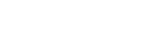 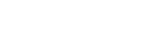 К1, К2 – котельная №1 и котельная №2;R1, R2 – радиусы эффективного теплоснабжения котельной №1 и котельной №2; Q1 – тепловая мощность котельной №1;P1, P2 – подключённая тепловая нагрузка к котельной №1 и котельной №2.На основании выше изложенной методики можно утверждать, что радиус эффективного теплоснабжения котельной №2 находится внутри радиуса котельной №1, соответственно возможно подключение потребителей котельной №2 к котельной №1.6.8 Обоснование предлагаемых для перевода в пиковый режим работы котельных по отношению к источникам тепловой энергии, функционирующих в режиме комбинированной выработкой электрической и тепловой энергииВ системе теплоснабжения МО «Поселок Ленинский» действующие источники тепловой энергии с комбинированной выработкой тепловой и электрической энергии отсутствуют.Для рассматриваемого варианта развития системы теплоснабжения МО «Поселок Ленинский» строительство новых источников тепловой энергии с комбинированной выработкой тепловой и электрической энергии для обеспечения перспективных тепловых нагрузок на расчетный срок не планируется. Перевод существующих котельных в пиковый режим работы не предусмотрен.6.9 Обоснование предложений по расширению зон действия действующих источников тепловой энергии, функционирующих в режиме комбинированной выработкой электрической и тепловой энергииНа момент разработки схемы теплоснабжения, на территории МО «Поселок Ленинский» отсутствуют источники тепловой энергии с комбинированной выработкой тепловой и электрической энергии. Расширение зон действия действующих источников тепловой энергии с комбинированной выработкой тепловой и электрической энергии не предусматривается.6.10 Обоснование предлагаемых для вывода в резерв и (или) вывода из эксплуатации котельных при передаче тепловых нагрузок на другие источники тепловой энергииВывод из эксплуатации источников тепловой энергии на территории МО «Поселок Ленинский» не планируется.6.11 Обоснование организации индивидуального теплоснабжения в зонах застройки поселения, городского округа, города федерально значения малоэтажными жилыми зданиямиВ поселках имеется частный жилой фонд, собственники которого подали заявление в АФ АО «Теплоэнергосервис» на подключение к центральному ТВС п. Ленинский и п. Лебединый: – п. Ленинский ул. К. Маркса д. 2 А, д. 8, д. 11, д. 13, д. 31, д. 24, д. 26, д. 28, д. 33, д. 35, д. 37;– п. Ленинский ул. Ленина д. 58;– п. Ленинский ул. Г. Рябенького д. 21, д. 23, д. 25;– п. Лебединый ул. Гагарина д. 3, д. 5, д. 10;– п. Лебединый ул. Октябрьская д. 20, д. 75; – п. Лебединый ул. Северная д. 16.6.12 Обоснование перспективных балансов производства и потребления тепловой мощности источников тепловой энергии и теплоносителя и присоединённой тепловой нагрузки в каждой из систем теплоснабжения поселения, городского округа, города федерального значенияОбоснованность перспективных балансов тепловой мощности источников тепловой энергии и теплоносителя и присоединенной тепловой нагрузки в каждой из систем теплоснабжения МО «Поселок Ленинский» определяется расчетами приростов тепловых нагрузок и определением на их основе перспективных нагрузок по периодам, определенным техническим заданием на разработку схемы теплоснабжения. Этот расчет представлен в Главе 2 данного тома.При выполнении расчетов по определению перспективных балансов тепловой мощности источников тепловой энергии, теплоносителя и присоединенной тепловой нагрузки, за основу принимались расчетные перспективные тепловые нагрузки МО «Поселок Ленинский».При составлении баланса тепловой мощности и тепловой нагрузки в каждой системе теплоснабжения по годам с 2017 по 2033 г. включительно, определялся избыток или дефицит тепловой мощности в каждой из указанных систем теплоснабжения и города в целом.Далее определяются решения по каждому источнику теплоснабжения в зависимости от того дефицитен или избыточен тепловой баланс в каждой из систем теплоснабжения. По каждому источнику теплоснабжения принимается индивидуальное решение по перспективе его использования в системе теплоснабжения.6.13 Анализ целесообразности ввода новых и реконструкции существующих источников тепловой энергии с использованием возобновляемых источников энергии, а также местных видов топливаПредложения по строительству новых и реконструкции существующих источников тепловой энергии с использованием возобновляемых источников энергии, а также местных видов топлива отсутствуют.6.14 Обоснование организации теплоснабжения в производственных зонах на территории поселения, городского округа, города федерального назначенияПроизводственные зоны предназначены для размещения промышленных, коммунальных и складских объектов и объектов инженерной и транспортной инфраструктуры для обеспечения деятельности производственных объектов. В производственную зону включается и территория санитарно-защитных зон самих объектов.В случае строительства промышленных объектов в границах муниципального образования, теплоснабжение данных объектов рекомендуется организовать от собственных источников тепловой энергии.6.15 Результаты расчетов радиуса эффективного теплоснабженияРадиус эффективного теплоснабжения – максимальное расстояние от теплопотребляющей установки до ближайшего источника тепловой энергии в системе теплоснабжения, при превышении которого подключение теплопотребляющей установки к данной системе теплоснабжения нецелесообразно, по причине увеличения совокупных расходов в системе теплоснабжения. Подключение дополнительной тепловой нагрузки с увеличением радиуса действия источника тепловой энергии приводит к возрастанию затрат на производство и транспорт тепловой энергии и одновременно к увеличению доходов от дополнительного объема ее реализации. Радиус эффективного теплоснабжения представляет собой то расстояние, при котором увеличение доходов равно по величине возрастанию затрат. Для действующих источников тепловой энергии это означает, что удельные затраты (на единицу отпущенной потребителям тепловой энергии) являются минимальными. В основу расчета были положены полуэмпирические соотношения, которые представлены в «Нормах по проектированию тепловых сетей», изданных в 1938 году. Для приведения указанных зависимостей к современным условиям была проведена дополнительная работа по анализу структуры себестоимости производства и транспорта тепловой энергии в функционирующих в настоящее время системах теплоснабжения. В результате этой работы были получены эмпирические коэффициенты, которые позволили уточнить имеющиеся зависимости и применить их для определения минимальных удельных затрат при действующих в настоящее время ценовых индикаторах. Связь между удельными затратами на производство и транспорт тепловой энергии с радиусом теплоснабжения осуществляется с помощью следующей полуэмпирической зависимости:S=;где:R - радиус действия тепловой сети (длина главной тепловой магистрали самого протяженного вывода от источника), км;H - потеря напора на трение при транспорте теплоносителя по тепловой магистрали, м.вод. ст.;b - эмпирический коэффициент удельных затрат в единицу тепловой мощности котельной, руб/Гкал/ч; s - удельная стоимость материальной характеристики тепловой сети, руб./м2;B - среднее число абонентов на единицу площади зоны действия источника теплоснабжения, 1/км2;П - теплоплотность района, Гкал/ч х км2; Δr - расчетный перепад температур теплоносителя в тепловой сети, оС;φ - поправочный коэффициент, принимаемый равным 1 для котельных.Дифференцируя полученное соотношение по параметру R, и приравнивая к нулю производную, можно получить формулу для определения эффективного радиуса теплоснабжения в виде:Rэ=563*.Расчет перспективных радиусов эффективного теплоснабжения не проводился в связи с отсутствием нового строительства на территории города. Существующие радиусы теплоснабжения котельных МО «Поселок Ленинский» являются оптимальными и остаются неизменными на перспективу до 2033 года.ГЛАВА 7 «ПРЕДЛОЖЕНИЯ ПО НОВОМУ СТРОИТЕЛЬСТВУ И РЕКОНСТРУКЦИИ ТЕПЛОВЫХ СЕТЕЙ»7.1 Реконструкция и строительство тепловых сетей, обеспечивающих перераспределение тепловой нагрузки из зон с дефицитом тепловой мощности в зоны с избытком тепловой мощности (использование существующих резервов)Реконструкция и строительство тепловых сетей, обеспечивающих перераспределение тепловой нагрузки из зон с дефицитом тепловой мощности в зоны с избытком тепловой мощности, не планируется.7.2 Предложения по строительству тепловых сетей для обеспечения перспективных приростов тепловой нагрузки под жилищную, комплексную или производственную застройку во вновь осваиваемых районах поселенияВ рамках программы «Переселение из аварийных домов на 2019-2025г.г.» планируется строительство новых жилых домов. Проекты жилых домов находятся на согласовании определить места строительства тепловых сетей не возможно.Также в поселках имеется частный жилой фонд, собственники которого подали заявление в АФ АО «Теплоэнергосервис» на подключение к центральному ТВС п. Ленинский.7.3 Предложения по строительству тепловых сетей, обеспечивающих условия, при наличии которых существует возможность поставок тепловой энергии потребителям от различных источников тепловой энергии при сохранении надёжности теплоснабженияДля взаимного резервирования тепловых источников и повышения надёжности теплоснабжения в муниципальном образовании рекомендуется рассмотреть варианты объединения системы теплоснабжения в единую сеть.В связи со значительной удалённостью источников тепловой энергии друг от друга, строительство тепловых сетей, обеспечивающих условия, при наличии которых существует возможность поставок тепловой энергии потребителям от различных котельных не представляется возможным.7.4 Предложения по строительству или реконструкции тепловых сетей для повышения эффективности функционирования системы теплоснабжения, в том числе за счет перевода котельных в пиковый режим работы или ликвидации котельныхНормальная работа систем теплоснабжения - обеспечение потребителей тепловой энергией соответствующего качества, и заключается для энергоснабжающей организации в выдерживании параметров режима теплоснабжения на уровне, регламентируемом Правилами Технической Эксплуатации (ПТЭ) электростанций и сетей РФ, ПТЭ тепловых энергоустановок.В процессе эксплуатации в действующей системе централизованного теплоснабжения из-за износа существующих тепловых сетей происходит увеличение шероховатости трубопроводов, уменьшение надёжности и увеличение аварий в системе теплоснабжения, как правило, неравномерная подача тепла потребителям, завышение расходов сетевой воды и сокращение пропускной способности трубопроводов. В связи с вышеизложенным рекомендуется при реконструкции и прокладке новых тепловых сетей использовать передовые технологии и материалы, обеспечивающие наибольший эксплуатационный срок данной системе теплоснабжения. К таким материалам можно отнести предизолированные трубы различных производителей.7.5 Предложения по строительству тепловых сетей для обеспечения нормативной надежности теплоснабженияДействующие нормативные документы требуют периодического проведения освидетельствования тепловых сетей, а также по истечении нормативного срока эксплуатации (25 лет) с целью выявления мест утонения трубопроводов более чем на 20 % от первоначальной толщины их прочностной расчет и замену участков, имеющих недостаточный ресурс, т. е. подразумевается необходимость 100 % надежности тепловых сетей за счет предупредительных мер вместо устранения разрывов трубопроводов. В реальности на большей части тепловых сетей разрывы трубопроводов из-за коррозии появляются задолго до истечения нормативного срока, что приводит к их преждевременной замене.Основные недостатки стальных трубопроводов следующие:небольшой фактический срок службы стальных трубопроводов – до 10-15 лет, т.е. в 2 раза меньше нормативного, вследствие низкой коррозионной стойкости стали и внутренней и наружной коррозии трубопроводов;сокращение пропускной способности стальных трубопроводов на 20-25 % вследствие зарастания их внутренней поверхности продуктами коррозии (отложениями) и уменьшения площади их поперечного сечения;обязательное применение тепловой изоляции для сокращения значительных потери теплоты через стенки стальных трубопроводов из-за высокой теплопроводности стали - коэффициент теплопроводности λст = 50 - 70 Вт/ (м・°С);значительный вес стальных трубопроводов: масса одного метра стального трубопровода, в зависимости от диаметра, составляет от 0,8 до 482 кг.В связи с вышеизложенным, рекомендуется применять предизолированные гофрированные трубопроводы, преимущества которых описаны ниже.Преимущества гибких гофрированных трубопроводов:-трубопроводы самокомпенсируемые, т.е. при прокладке таких трубопроводов не требуется установка компенсаторов (сальниковых, сильфонных, П-образных);-гибкость трубопроводов позволяет плавно обходить препятствия на трассе тепловых сетей;-по сравнению с традиционными стальными трубопроводами предизолированные гофрированные трубы меньше подвержены наружной и внутренней коррозии (из-за использования нержавеющей хромо-никелевой стали, более устойчивой к коррозии по сравнению с остальными сортами стали).7.6 Предложения по реконструкции тепловых сетей с увеличением диаметра трубопроводов для обеспечения перспективных приростов тепловой нагрузкиНа данном этапе разработки проекта не предоставляется возможным определение месторасположение нового строительства. В связи с этим реконструкция тепловой сети с увеличением диаметров трубопровода для обеспечения перспективных приростов тепловой нагрузки схемой не предусматривается.Однако, при актуализации либо корректировки данного документа и при наличии данных о месторасположении нового строительства и тепловых нагрузок рекомендуется включить обоснование выбора диаметров при подключении новых потребителей.7.7 Предложения по реконструкции тепловых сетей, подлежащих замене в связи с исчерпанием эксплуатационного ресурсаДействующие нормативные документы требуют периодического проведения освидетельствования тепловых сетей, а также по истечении нормативного срока эксплуатации (25лет) с целью выявления мест утонения трубопроводов более чем на 20% от первоначальной толщины их прочностной расчет и замену участков, имеющих недостаточный ресурс.7.8 Предложения по строительство и реконструкции насосных станцийПо республиканской программе «Чистая вода» на 2020 г. запланирован монтаж накопительных емкостей на водозаборных скважинах п. Лебединый 3 шт. по 75 м3 и в п. Ленинский емкость 3000 м3 на водозаборной скважине №10038.ГЛАВА 8 «ПЕРСПЕКТИВНЫЕ ТОПЛИВНЫЕ БАЛАНСЫ»8.1 Расчёты по каждому источнику тепловой энергии перспективных максимальных часовых и годовых расходов основного вида топлива для зимнего и летнего периодов, необходимого для обеспечения нормативного функционирования источников тепловой энергии на территории поселения, городского округа, города федерального значенияРасчеты по каждому источнику тепловой энергии перспективных максимальных часовых и годовых расходов основного вида топлива для зимнего, летнего и переходного периодов выполнены в соответствии с «Методическими указаниями по определению расходов топлива, электроэнергии и воды на выработку тепла отопительными котельными коммунальных теплоэнергетических предприятий».Потребность в условном топливе для выработки теплоты котельной, т у.т. определяется умножением общего количества вырабатываемой теплоты  на удельную норму расхода условного топлива для выработки 1 Гкал теплоты:,где:  – удельный расход условного топлива, кг у.т./Гкал.Удельный расход условного топлива, кг у.т./Гкал, вычисляется по формуле:где:  – коэффициент полезного действия котлоагрегата, соответствующий номинальной нагрузке котлоагрегата, %. Расходы условного топлива и электрической энергии на производство и отпуск тепловой энергии представлены в Таблице 8.1.Таблица 8.1 - Расходы условного топлива и электрической энергии на производство и отпуск тепловой энергииВ рамках программы «Переселение из аварийных домов на 2019-2025г.г.» планируется строительство новых жилых домов. Так как проекты жилых домов находятся на согласовании, спрогнозировать перспективные максимальные часовые и годовые расходы основного вида топлива для зимнего и летнего периодов, необходимого для обеспечения нормативного функционирования источников тепловой энергии не возможно.Также в поселках имеется частный жилой фонд, собственники которого подали заявление в АФ АО «Теплоэнергосервис» на подключение к центральному ТВС п. Ленинский.8.2 Результаты расчетов по каждому источнику тепловой энергии нормативных запасов топливаНормативный неснижаемый запас топлива – запас топлива, обеспечивающий работу котельной в режиме "выживания" с минимальной расчетной тепловой нагрузкой и составом оборудования, позволяющим поддерживать готовность к работе всех технологических схем и плюсовые температуры в главном корпусе, вспомогательных зданиях и сооружениях.В Таблице 8.2 произведен расчет нормативного неснижаемого запаса основного топлива в разрезе каждого теплоисточника.Таблица 8.2 – Основные данные и результаты расчета создания нормативного неснижаемого запаса топливаНормативный эксплуатационный запас топлива – запас топлива, обеспечивающий надежную и стабильную работу котельной и вовлекаемый в расход для обеспечения выработки тепловой энергии в осеннее – зимний период (I и IV кварталы).В Таблице 8.3 произведен расчет нормативного эксплуатационного запаса основного вида топлива в разрезе каждого теплоисточника.Таблица 8.3 – Основные данные и результаты расчета создания нормативного эксплуатационного запаса топливаГЛАВА 9 «ОЦЕНКА НАДЕЖНОСТИ ТЕПЛОСНАБЖЕНИЯ»9.1 Метода и результатов обработки данных по отказам участков тепловых сетей (аварийным ситуациям), средней частоты отказов участков тепловых сетей (аварийных ситуаций) в каждой системе теплоснабженияОценка надежности теплоснабжения разрабатывается в соответствии с подпунктом «и» пункта 19 и пункта 46 Требований к схемам теплоснабжения. Нормативные требования к надёжности теплоснабжения установлены в СНиП 41.02.2003 «Тепловые сети» в части пунктов 6.27-6.31 раздела «Надежность». В СНиП 41.02.2003 надежность теплоснабжения определяется по способности проектируемых и действующих источников теплоты, тепловых сетей и в целом систем централизованного теплоснабжения обеспечивать в течение заданного  времени  требуемые режимы, параметры и качество теплоснабжения (отопления, вентиляции, горячего водоснабжения, а также технологических потребностей предприятий в паре и горячей воде) обеспечивать нормативные показатели вероятности безотказной работы [Р], коэффициент готовности [Кг], живучести [Ж]. Расчет показателей системы с учетом надежности должен производиться для каждого потребителя. При этом минимально допустимые показатели вероятности безотказной работы следует принимать для: –	источника теплоты РИТ = 0,97; –	тепловых сетей РТС = 0,9; –	потребителя теплоты РПТ = 0,99; –	СЦТ в целом РСЦТ = 0,9*0,97*0,99 = 0,86. Нормативные показатели безотказности тепловых сетей обеспечиваются следующими мероприятиями: –	установлением предельно допустимой длины нерезервированных участков теплопроводов (тупиковых, радиальных, транзитных) до каждого потребителя или теплового пункта; –	местом размещения резервных трубопроводных связей между радиальными теплопроводами; –	достаточностью диаметров, выбираемых при проектировании новых или реконструируемых существующих теплопроводов для обеспечения резервной подачи теплоты потребителям при отказах; –	необходимость замены на конкретных участках конструкций тепловых сетей и теплопроводов на более надежные, а также обоснованность перехода на надземную или тоннельную прокладку; –	очередность ремонтов и замен теплопроводов, частично или полностью утративших свой ресурс.Готовность системы теплоснабжения к исправной работе в течении отопительного периода определяется по числу часов ожидания готовности: –	источника теплоты, тепловых сетей, потребителей теплоты, а также – числу часов нерасчетных температур наружного воздуха в данной местности. –	минимально допустимый показатель готовности СЦТ к исправной работе Кг принимается 0,97. Нормативные показатели готовности систем теплоснабжения обеспечиваются следующими мероприятиями: –	готовностью СЦТ к отопительному сезону; –	достаточностью установленной (располагаемой) тепловой мощности источника тепловой энергии для обеспечения исправного функционирования СЦТ при нерасчетных похолоданиях; –	способностью тепловых сетей обеспечить исправное функционирование СЦТ при нерасчетных похолоданиях; –	организационными и техническими мерами, необходимые для обеспечения исправного функционирования СЦТ на уровне заданной готовности; –	максимально допустимым числом часов готовности для источника теплоты. Потребители теплоты по надежности теплоснабжения делятся на три категории: Первая категория - потребители, не допускающие перерывов в подаче расчетного количества теплоты и снижения температуры воздуха в помещениях, ниже предусмотренных ГОСТ 30494-96. Например, больницы, родильные дома, детские дошкольные учреждения с круглосуточным пребыванием детей, картинные галереи, химические и специальные производства, шахты и т.п. Вторая категория - потребители, допускающие снижение температуры в отапливаемых помещениях на период ликвидации аварии, но не более 54 ч: –	жилых и общественных зданий до 12 °С; –	промышленных зданий до 8 °С.Третья категория – остальные потребители.9.2 Метода и результатов обработки данных по восстановлениям отказавших участков тепловых сетей (участков тепловых сетей, на которых произошли аварийные ситуации), среднего времени восстановления отказавших участков тепловых сетей в каждой системе теплоснабженияДанные не предоставлены.9.3 Результатов оценки вероятности отказов (аварийной ситуации) и безотказной (безаварийной) работы системы теплоснабжения по отношению к потребителям, присоединенным к магистральным и распределительным теплопроводамДанные не предоставлены.9.4 Результатов оценки коэффициентов готовности теплопроводов к несению тепловой нагрузкиДанные не предоставлены.9.5 Результаты оценки недоотпуска тепловой энергии по причине отказов (аварийных) ситуаций) и простоев тепловых сетей и источников тепловой энергииДанные не предоставлены.ГЛАВА 10 «ОБОСНОВАНИЕ ИНВЕСТИЦИЙ В СТРОИТЕЛЬСТВО, РЕКОНСТРУКЦИЮ И ТЕХНИЧЕСКОЕ ПЕРЕВООРУЖЕНИЕ»10.1 Оценка финансовых потребностей для осуществления строительства, реконструкции и технического перевооружения источников тепловой энергии и тепловых сетейПредложения и необходимые инвестиции для реализации мероприятий по реконструкции источников тепловой энергии для повышения эффективности и сохранения надежности системы теплоснабжения приведены в таблицах ниже, расчет был произведен в программе «АЛЬТ – ИнвестТМ Сумм 6.1», результаты расчетов приведены в таблицах в Разделе 10.3.Замена котлоагрегатовСистема теплоснабжения постоянно развивается, появляется все новое оборудование, более надежное и энергоэффективное. Замена котлов с истекшим сроком службы на новые котлоагрегаты позволит сократить потребление топлива и повысить надежность системы теплоснабжения, от работы котлоагрегатов зависит вся система теплоснабжения, надежность котлов напрямую зависит на надежность всей системы в целом.Реконструкция тепловых сетейПовреждаемость тепловых сетей в России постоянно растет. Высоки потери сетевой воды из-за несанкционированного водозабора и нарушения договорных гидравлических режимов, скрытых повреждений трубопроводов, многократных сбросов воды при аварийных ремонтах и т.п.Тепловые потери в трубопроводах только магистральных сетей через тепловую изоляцию и потери сетевой воды достигают 10 – 15 % от произведенной тепловой энергии, а суммарные потери в магистральных и распределительных сетях – 15 – 25 % от передаваемой тепловой энергии.Затраты электроэнергии на источниках тепла и в тепловых сетях более чем на 20%-50% превышают технологически обоснованные величины из-за нарушений в режимах работы систем централизованного теплоснабжения, в которых циркулирует примерно в 1,2–1,5 раза больше сетевой воды, чем указано в проектах и предусмотрено договорами теплоснабжения.Задачи снижения потерь тепловой энергии в трубопроводах систем теплоснабжения является одной из самых актуальных.Для реконструкции и строительства новых трубопроводов рекомендуются к использованию трубы в ППУ-изоляции в бесканальной прокладке.Трубы ППУ-изоляции представляют собой трехслойную монолитную конструкцию, которая состоит из стальной трубы, теплоизолирующего слоя из пенополиуретана и защитной оболочки из полиэтилена.Преимущества трубопроводов в ППУ-изоляции:низкое водопоглощение пенополиуретана;пенополиуретан экологически безопасен;долговечность пенополиуретана;низкая токсичность;пенополиуретан имеет низкий коэффициент теплопроводности. Данный показатель у ППУ равен 0,019 - 0,035 Вт/М*К;высокая адгезионная прочность пенополиуретана;звукопоглощение пенополиуретана;пенополиуретан, нанесенные на металлическую поверхность, защищают ее от коррозии;ППУ сохраняет тепловую энергию в широком температурном диапазоне от - 100°до +140°С.Важной особенностью трубопроводов с ППУ изоляцией является встроенная электронная система оперативно дистанционного контроля (ОДК) (два сигнальных медных провода, залитых в пенополиуретановую изоляцию трубы, и электронный детектор повреждений), которая позволяет постоянно следить за состоянием (увлажнением) изоляции теплотрассы длинной до 2500 м. При этом место,повреждения изоляции трубопровода устанавливается с точностью до одного метра с помощью импульсного рефлектометра.Лучшие результаты по применению труб с ППУ изоляций достигнуты в тех регионах и городах, где имеются целевые программы и постановления по энергосбережению с конкретным указанием вида трубопроводов тепловых сетей, а именно труб с ППУ. Это, прежде всего Москва, Московская область, Тюмень, Ханты-Мансийск, Санкт-Петербург и др.В результате применения данного типа труб тепловые потери уменьшились более чем на 20℅, сокращаются потери сетевой воды, минимизируется упущенная выгода от недопоставок тепла потребителям во время аварийных отключений.Применение новых конструкций теплопроводов полной комплектации позволяет:снизить тепловые потери примерно в 1,5-2 раза;снизить капитальные затраты на 15-20%;снизить эксплуатационные затраты в 1,5-2 раза;снизить ремонтные затраты в 2-3 раза;уменьшить время прокладки в 1,5-2 раза;исключить влияние блуждающих токов и, следовательно, внешнюю коррозию;исключить строительство дорогостоящих каналов;свести к минимуму аварийность, благодаря обязательной установке системы дистанционного контроля, стоимость которой не превышает 1,5-2%от общей стоимости тепловых сетей.Таким образом, годовой экономический эффект, получаемый в тепловых сетях, рассчитывается по формуле:Эт.с. = Экап.вл. + Эдолгов + Э рем. + Ээкспл.+ Этопл.Средства, вложенные в энергосберегающие технологии, окупаются (по данным экспертных оценок реализованных программ энергосбережения) в срок от нескольких месяцев до 5-6 лет, что в 2-2,5 раза быстрее, чем при строительстве новых генерирующих мощностей.В Таблице 10.1 приводятся результаты технико-экономического анализа теплоизоляционных конструкций тепловых сетей диаметром 159 мм.Таблица 9.1 – Результаты технико-экономического анализа теплоизоляционных конструкций1) АПБ – армированный пенобетон; 2) АПБ-У – армированный пенобетон улучшенный; 3) ФП – фенольный поропласт; 4) ИТ – вспученный вермикулит; 5) ПБИ – полимер-пенобетон; 6) ППУ – пенополиуретан.Таблица 10.2 – Мероприятия и необходимые инвестиции по системе теплоснабжения10.2 Обоснованные предложения по источникам инвестиций, обеспечивающих финансовые потребности для осуществления строительства, реконструкции и технического перевооружения источников тепловой энергии тепловых сетейВ рассматриваемой схеме теплоснабжения анализируются инвестиционные проекты по которым могут осуществлять финансирование хозяйствующие субъекты различной отраслевой и муниципальной принадлежности. В общем случае источники инвестиций на реализацию мероприятий, предусмотренными данными инвестиционными проектами можно изобразить следующим образом (Рисунок 10.1.).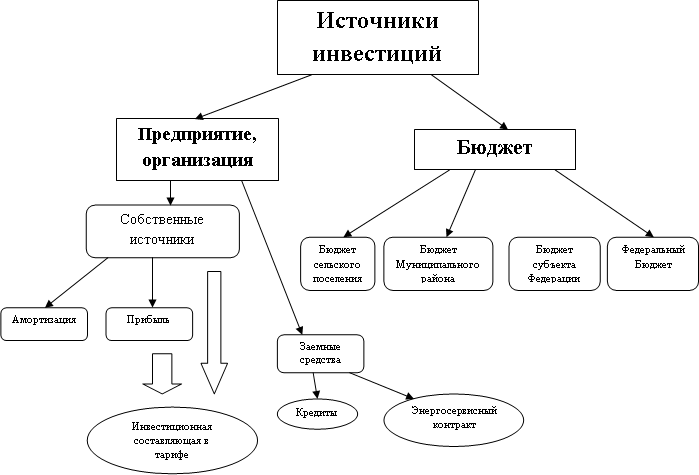 Рисунок 10.1. Структура инвестицийВ связи со значительным объёмом инвестиционных вложений, планируемых к осуществлению в краткосрочной перспективе, необходимо оценить уровень дополнительной финансовой нагрузки на потребителей коммунальных ресурсов и, на основании, полученного результата сформулировать предложения о возможных источниках финансирования мероприятий программы.В связи с неопределённостью бюджетного финансирования, тарифных возможностей организаций ЖКХ, отсутствием полной законодательной базы относительно заключения энергосервисных контрактов для предприятий с регулируемыми видами деятельности, данная работа выполнена без определения источника финансирования.10.3	Расчёты экономической эффективности инвестицийРасчет показателей эффективности не проводился, так как на момент разработки схемы теплоснабжения отсутствовала тарифная документация теплоснабжающей организации за 2019 год.Расчет показателей эффективности проводится в соответствии с нормативно-методическими документами Министерства экономического развития Российской Федерации и Министерства регионального развития Российской Федерации, а также общепринятыми бизнес-практиками инвестиционного анализа.При оценке эффективности инвестиционных проектов предлагается использовать следующие материалы:-Тарифную документацию теплоснабжающих организации -Приказ Министерства регионального развития РФ от 30.10.2009 №493 «Об утверждении Методики расчета показателей и применения критериев эффективности региональных инвестиционных проектов, претендующих на получение государственной поддержки за счет бюджетных ассигнований Инвестиционного фонда РФ»;-Сценарные условия долгосрочного прогноза социально-экономического развития Российской Федерации до 2030 года, Минэкономразвития России, март 2013 года. -Справочник оценщика КО-ИНВЕСТ, Промышленные здания, укрупненные показатели стоимости строительства, Москва, 2011 г.-Государственные сметные нормативы, укрупненные нормативы цены строительства НЦС, Наружные тепловые сети.-Прочие материалы, в том числе информационные ресурсы сети Интернет.10.4 Расчеты ценовых (тарифных) последствий для потребителей при реализации программ строительства, реконструкции и технического перевооружении систем теплоснабженияРасчет ценовых последствии не проводился, так как на момент разработки схемы отсутствовала тарифная документация теплоснабжающей организации за 2019 год.Тарифы на тепловую энергию полностью регулируются государством. Однако Министерство экономического развития Российской Федерации в своих комментариях отмечает, что региональные власти могут устанавливать и более высокие тарифные ставки, если существует критическая потребность в инвестициях в сектор.ГЛАВА 11 «ИНДИКАТОРЫ РАЗВИТИЯ СИСТЕМ ТЕПЛОСНАБЖЕНИЯ ПОСЕЛЕНИЯ, ГОРОДСКОГО ОКРУГА, ГОРОДА ФЕДЕРАЛЬНОГО НАЗНАЧЕНИЯ»11.1 Количество прекращений подачи тепловой энергии, теплоносителя, в результате технологических нарушений в тепловых сетяхИнформация о количестве прекращений подачи тепловой энергии, теплоносителя, в результате технологических нарушений в тепловых сетях не предоставлена.11.2 Количество прекращений подачи тепловой энергии, теплоносителя в результате технологических нарушений на источниках тепловой энергииИнформация о количестве прекращений подачи тепловой энергии, теплоносителя, в результате технологических нарушений на источниках тепловой энергии не предоставлена.11.3 Удельный расход условного топлива на единицу тепловой энергии, отпускаемой с коллекторов источников тепловой энергии (отдельно для тепловых электрических станций и котельных)Удельный расход условного топлива на единицу тепловой энергии, отпускаемой с коллекторов источников тепловой энергии представлен в Таблице 11.1Таблица 11.11 – Удельный расход условного топлива на единицу тепловой энергии, отпускаемой с коллекторов источников тепловой энергии11.4 Отношение величины технологических потерь тепловой энергии, теплоносителя, к материальной характеристике тепловой сетиОтношение величины технологических потерь тепловой энергии представлена в Таблице 11.2.Таблица 11.2 - Отношение величины технологических потерь тепловой энергии к материальной характеристике тепловой сети11.5 Коэффициент использования установленной тепловой мощностиКоэффициент использования установленной тепловой мощности источников тепловой энергии представлен в Таблице 11.3.Таблица 11.3 - Коэффициент использования установленной мощности11.6 Удельная материальная характеристика тепловых сетей, приведенная к расчетной тепловой нагрузкеОтношение удельной материальной характеристики тепловых сетей, приведенной к расчетной тепловой нагрузке представлено в Таблице 11.4.Таблица 11.4 - Удельная материальная характеристика тепловых сетей, приведенная к тепловой нагрузке11.7 Доля тепловой энергии, вырабатываемой в комбинированном режиме (как отношение величины тепловой энергии, отпущенной из отборов турбогенераторов, к общей величине выработанной тепловой энергии в границах поселения, городского округа, города федерального назначения)В системе теплоснабжения МО «Поселок Ленинский» действующие источники тепловой энергии с комбинированной выработкой тепловой и электрической энергии отсутствуют.11.8 Удельный расход условного топлива на отпуск электрической энергииВ системе теплоснабжения МО «Поселок Ленинский» действующие источники тепловой энергии с комбинированной выработкой тепловой и электрической энергии отсутствуют.11.9 Коэффициент использования теплоты топлива (только для источников тепловой энергии, функционирующих в режиме комбинированной выработки электрической и тепловой энергии)В системе теплоснабжения МО «Поселок Ленинский» действующие источники тепловой энергии с комбинированной выработкой тепловой и электрической энергии отсутствуют.11.10 Доля отпуска тепловой энергии, осуществляемого потребителям по приборам учета, в общем объеме отпущенной тепловой энергииИнформация по объему отпуска тепловой энергии, осуществляемого потребителям по приборам учета не предоставлена.11.11 Средневзвешенный (по материальной характеристике) срок эксплуатации тепловых сетей (для каждой системы теплоснабжения)Информация о сроках использования тепловых сетей не предоставлена.11.12 Отношение материальной характеристики тепловых сетей, реконструированных за год, к общей материальной характеристике тепловых сетей (фактическое значение за отчетный период и прогноз изменения при реализации проектов, указанных в утвержденной схеме теплоснабжения) (для каждой системы теплоснабжения, а также для поселения, городского округа, города федерального назначения)Реконструкция тепловых сетей за базовый (2018 г.) не проводилась.11.13 Отношение установленной тепловой мощности оборудования источников тепловой энергии, реконструированного за год, к общей установленной тепловой мощности источников тепловой энергии (фактическое значение за отчетный период и прогноз изменения при реализации проектов, указанных в утвержденной схеме теплоснабжения) (для поселения, городского округа, города федерального назначения)Реконструкция котлоагрегатов за базовый (2018 г.) не проводилась.ГЛАВА 12 «ЦЕНОВЫЕ (ТАРИФНЫЕ) ПОСЛЕДСТВИЯ12.1 Тарифно-балансовые расчетные модели теплоснабжения потребителей по каждой системе теплоснабженияТарифы на тепловую энергию для потребителей МО «Поселок Ленинский» устанавливаются Государственным комитетом по ценовой политике – Региональной энергетической комиссией Республики Саха (Якутия) в соответствии с Федеральным законом от 27.07.2010 № 190-ФЗ «О теплоснабжении» и Постановлением Правительства РФ от 22.10.2012 № 1075 «О ценообразовании в сфере теплоснабжения» (в ред. от 19.10.2018).12.2 Тарифно-балансовые расчетные модели теплоснабжения потребителей по каждой единой теплоснабжающей организацииВ настоящее время АФ ОАО «Телоэнергосервис» отвечает требованиям критериев по определению единых теплоснабжающих организации в границах зон, эксплуатируемых данной организацией систем теплоснабжения.12.3 Результаты оценки ценовых (тарифных) последствий реализации проектов схемы теплоснабжения на основании разработанных тарифно-балансовых моделейЦеновые последствия для потребителей при реализации программ строительства, реконструкции и технического перевооружения системы теплоснабжения отсутствуют, т.к использование инвестиционной составляющей в тарифе не предполагается.ГЛАВА 13 «РЕЕСТР ЕДИНЫХ ТЕПЛОСНАБЖАБЖАЮЩИХ ОРГАНИЗАЦИЙ»13.1 Реестр систем теплоснабжения, содержащий перечень теплоснабжающих организаций, действующих в каждой системе теплоснабжения, расположенных в границах поселения, городского округа, города федерального назначенияАФ ОАО «Теплоэнергосервис» является единственной теплоснабжающей организацией на территории МО «Поселок Ленинский».13.2 Реестр единых теплоснабжающих организаций, содержащий перечень систем теплоснабжения, входящих в состав единой теплоснабжающей организацииАФ ОАО «Теплоэнергосервис» является единственной теплоснабжающей организацией на территории МО «Поселок Ленинский».13.3 Основания, в том числе критерии, в соответствии в которыми теплоснабжающая организация определена единой теплоснабжающей организациейРешение по установлению единой теплоснабжающей организации осуществляется на основании критериев определения единой теплоснабжающей организации, установленных в правилах организации теплоснабжения, утвержденных Правительством Российской Федерации Постановлением Правительства РФ от 8 августа 2012 г. N 808 «Об организации теплоснабжения в Российской Федерации и о внесении изменений в некоторые акты Правительства Российской Федерации».В соответствии со статьей 2 пунктом 28 Федерального закона 190 «О тепло- снабжении»: «Единая теплоснабжающая организация в системе теплоснабжения (далее - единая теплоснабжающая организация) - теплоснабжающая организация, которая определяется в схеме теплоснабжения федеральным органом исполни- тельной власти, уполномоченным Правительством Российской Федерации на реализацию государственной политики в сфере теплоснабжения (далее - федеральный орган исполнительной власти, уполномоченный на реализацию государственной политики в сфере теплоснабжения), или органом местного самоуправления на основании критериев и в порядке, которые установлены правилами организации тепло- снабжения, утвержденными Правительством Российской Федерации».Предложения по установлению единой теплоснабжающей организации осуществляются на основании критериев определения единой теплоснабжающей организации в соответствии Правилами организации теплоснабжения в Российской Федерации утвержденные постановлением Правительства РФ от 08 августа 2012 г.    N 808.Критериями определения единой теплоснабжающей организации являются:•	владение на праве собственности или ином законном основании источниками тепловой энергии с наибольшей рабочей тепловой мощностью и (или) тепловыми сетями с наибольшей емкостью в границах зоны деятельности единой теплоснабжающей организации;•	размер собственного капитала;•	способность в лучшей мере обеспечить надежность теплоснабжения в соответствующей системе теплоснабжения.Единая теплоснабжающая организация при осуществлении своей деятельности обязана:•	заключать и исполнять договоры теплоснабжения с любыми обратившимися к ней потребителями тепловой энергии, теплопотребляющие установки которых находятся в данной системе теплоснабжения при условии соблюдения указанными потребителями выданных им в соответствии с законодательством о градостроительной деятельности технических условий подключения к тепловым сетям;•	заключать и исполнять договоры поставки тепловой энергии (мощности) и (или) теплоносителя в отношении объема тепловой нагрузки, распределенной в соответствии со схемой теплоснабжения;•	заключать и исполнять договоры оказания услуг по передаче тепловой энергии, теплоносителя в объеме, необходимом для обеспечения теплоснабжения потребителей тепловой энергии с учетом потерь тепловой энергии, теплоносителя при их передаче.13.4 Заявки теплоснабжающих организаций, поданные в рамках разработки проекта теплоснабжения (при их наличии), на присвоение статуса единой теплоснабжающей организацииЗаявки теплоснабжающих организаций, поданные в рамках проекта схемы теплоснабжения, на присвоение статуса единой теплоснабжающей организации отсутствуют.13.5 Описание границ зон деятельности единой теплоснабжающей организации (организаций)АФ ОАО «Теплоэнергосервис» является единственной теплоснабжающей организацией на территории МО «Поселок Ленинский».ГЛАВА 14 «РЕЕСТР ПРОЕКТОВ СХЕМЫ ТЕПЛОСНАБЖЕНИЯ»14.1 Перечень мероприятий по строительству, реконструкции или техническому перевооружению источников тепловой энергииДля повышения эффективности и надежности работы системы теплоснабжения в составе настоящей Схемы рассматривается техническое перевооружение котельных, а именно замена котлоагрегатов.14.2 Перечень мероприятий по строительству, реконструкции и техническом перевооружению тепловых сетей и сооружения на нихДля повышения эффективности функционирования системы теплоснабжения рекомендуется модернизация тепловых сетей с заменой существующих трубопроводов, в т. ч. выработавших свой ресурс, на новые предизолированные трубопроводы. Замена трубопроводов на новые приведет к снижению потерь тепловой энергии за счет более эффективной теплоизоляции и минимизации утечек на тепловых сетях.14.3 Перечень мероприятий, обеспечивающих переход от открытых систем теплоснабжения (горячего водоснабжения) на закрытые системы горячего водоснабженияСистема теплоснабжения МО «Поселок Ленинский» закрытая, поэтому мероприятия, обеспечиваю переход от открытых систем теплоснабжения (горячего водоснабжения) на закрытые системы горячего водоснабжения не требуются.ГЛАВА 15 «ЗАМЕЧАНИЯ И ПРЕДЛОЖЕНИЯ К ПРОЕКТУ СХЕМЫ ТЕПЛОСНАБЖЕНИЯ»15.1 Перечень всех замечаний и предложений, поступивших при разработке утверждении и актуализации схемы теплоснабжения15.2 Ответы разработчиков проекта схемы теплоснабжения на замечания и предложения15.3 Перечень замечаний и предложений, а также реестр изменений, внесенных в разделы схемы теплоснабжения и главы обосновывающих материалов к схеме теплоснабженияГЛАВА 16 «СВОДНЫЙ ТОМ ИЗМЕНЕНИЙ, ВЫПОЛНЕННЫХ В ДОРАБОТАННОЙ СХЕМЕ И (ИЛИ) АКТУАЛИЗИРОВАННОЙ СХЕМЕ ТЕПЛОСНАБЖЕНИЯ»16.1 Реестр изменения, внесенных в доработанную и (или) актуализированную схему теплоснабжения, а также сведения о том, какие мероприятия из утвержденной схемы теплоснабжения были выполнены за период, прошедший с даты утверждения схемы теплоснабженияРАЗРАБОТАНОГенеральный директорООО «ЭНЕРГОТЕСТ»____________/А. М. Карпик/«15» мая 2019г.№Марка котлаГод ввода в эксплуатациюГод проведения последнего ремонтаПроизводительность, Гкал/чВид топливаКПД, %Котельная «МКУ-10»Котельная «МКУ-10»Котельная «МКУ-10»Котельная «МКУ-10»Котельная «МКУ-10»Котельная «МКУ-10»Котельная «МКУ-10»1КВм-2,5 КБ201620162,15Уголь79,72КВм-2,5 КБ201220122,15Уголь75,93КВм-2,5 КБ201220122,15Уголь75,94КВм-2,5 КБ201220122,15Уголь75,9Котельная «МКУ-14»Котельная «МКУ-14»Котельная «МКУ-14»Котельная «МКУ-14»Котельная «МКУ-14»Котельная «МКУ-14»Котельная «МКУ-14»1КВм-3,5 КБ201420143,01Уголь76,82КВм-3,5 КБ201420143,01Уголь76,83КВм-3,5 КБ201420143,01Уголь76,84КВм-3,5 КБ201420143,01Уголь76,8Котельная с. ЯкокутКотельная с. ЯкокутКотельная с. ЯкокутКотельная с. ЯкокутКотельная с. ЯкокутКотельная с. ЯкокутКотельная с. Якокут1ВК-60199520131Уголь56,62ВК-60198820141Уголь58,63ВК-60200220121Уголь56,2Котельная с. ОроченКотельная с. ОроченКотельная с. ОроченКотельная с. ОроченКотельная с. ОроченКотельная с. ОроченКотельная с. Орочен1Титан-150201720170,13Электроэнергия80Наименование оборудованияМарка оборудованияМарка эл. силов. агрегатаГод установкиКол-во, штМощность эл. силов. агрегата, кВтКотельная «МКУ-10»Котельная «МКУ-10»Котельная «МКУ-10»Котельная «МКУ-10»Котельная «МКУ-10»Котельная «МКУ-10»Насос сетевой 2 контурWilo siemens1LGA 310-4AA61-Z 315520121110Насос сетевой 2 контурWilo siemens1LGA 310-4AA61-Z 315520121110Насос подпиточный 2 контурLAFERTAMHE 112M BA2201215,5Насос подпиточный 2 контурLAFERTAMHE 112M BA3201215,5Насос сетевой 1 контурК20/2002012130Насос сетевой 1 контурК20/2002012130Насос подпиточный 1 контурК 8/19201217,5Вентилятор поддуваАД М112 М4У2201217,5Вентилятор поддуваАД М112 М4У2201217,5Вентилятор поддуваАД М112 М4У2201217,5Вентилятор поддуваАД М112 М4У2201217,5Котельная «МКУ-14»Котельная «МКУ-14»Котельная «МКУ-14»Котельная «МКУ-14»Котельная «МКУ-14»Котельная «МКУ-14»Насос сетевой 2 контур1Д 315/50а2014155Насос сетевой 2 контур1Д 315/50а2014155Насос ГВС1К 100-65-200а2014122Насос ГВС1К 100-65-200а2014122Насос сетевой 1 контурД200/362014137Насос сетевой 1 контурД200/362014137Насос сетевой 1 контурД200/362014137Насос подпиточный 2 контурКМЛ2 65/200а2014115Насос подпиточный 2 контурКМЛ2 65/200а2014115Котельная с. ЯкокутКотельная с. ЯкокутКотельная с. ЯкокутКотельная с. ЯкокутКотельная с. ЯкокутКотельная с. ЯкокутНасос циркуляционныйК160/30аА2-71-42004130Насос циркуляционныйК160/30аА2-71-42004115ДымососДН 8АО2004115Вентилятор поддуваВЦ14-46ТИРМ 112200412,2Вентилятор поддуваВЦ4-754А80-2200415,5Вентилятор поддуваВЦ4-464А80-3200412,2Котельная с. ОроченКотельная с. ОроченКотельная с. ОроченКотельная с. ОроченКотельная с. ОроченКотельная с. ОроченНасос циркуляционный3К6А180S42004111Насос циркуляционныйКМ80-65-160АИР132С4200417,5Наименование источникаПроизведено тепловой энергии всего за год, Гкал/годОбъём потребления тепловой энергии на собственные и хозяйственные нужды, Гкал/годТепловая энергия НЕТТО, Гкал/годКотельная «МКУ-10»22 87686322 013Котельная «МКУ-14»31 8091 71030 099Котельная с. Якокут2 2512751 976Котельная с. Орочен41764353Температурный график 80/60Температурный график 80/60Температурный график 80/60Температура наружноговоздуха, ОСТемпература в подающемтрубопроводе, ОСТемпература в обратномтрубопроводе, ОС835,431,5736,3432,2637,532,9538,533,6439,534,3340,535,0241,535,7142,536,3043,537,0-144,437,6-245,438,3-346,338,9-447,339,5-548,240,1-649,140,8-750,141,4-851,042,0-951,942,5-1052,843,1-1153,743,7-1254,644,3-1355,544,9-1456,445,4-1557,346,0-1658,746,6-1759,147,1-1859,947,7-1960,848,2-2061,748,8-2162,549,3-2263,449,8-2364,250,4-2465,150,9-256651,4-2666,852,0-2767,652,5-2868,553,0-2969,353,5-3070,254,0-3171,054,5-3271,855,0-3372,755,6-3473,556,1-3574,356,6-3675,157,1-3775,957,6-3876,858,0-3977,658,5-4078,459,0-4179,259,5-428060,0Температурный график 75/50Температурный график 75/50Температурный график 75/50Температура наружноговоздуха, ОСТемпература в подающемтрубопроводе, ОСТемпература в обратномтрубопроводе, ОС833,829,0734,829,6635,730,1536,730,6437,631,2338,531,7239,432,2140,332,7041,233,2-142,133,6-243,034,1-343,934,6-444,735,1-545,635,5-646,436,0-747,336,4-848,136,9-949,037,3-1049,837,7-1150,738,2-1251,538,6-1352,339,0-1453,139,4-1554,039,8-1654,840,3-1755,640,7-1856,441,1-1957,241,5-2058,041,9-2158,842,3-2259,642,7-2360,443,0-2461,243,4-2562,043,8-2662,744,2-2763,544,6-2864,345,0-2965,145,3-3065,945,7-3166,646,1-3267,446,4-3368,246,8-3468,947,2-3569,747,5-3670,547,9-3771,248,2-3872,048,6-3973,549,0-4073,549,3-4174,249,7-4275,050,0Температурный график 80/60Температурный график 80/60Температурный график 80/60Температура наружноговоздуха, ОСТемпература в подающемтрубопроводе, ОСТемпература в обратномтрубопроводе, ОС84036,774036,364036,054035,744035,334035,024034,714034,3041,335,3-142,336,0-243,336,7-344,437,4-445,438,0-546,438,7-647,439,4-748,440,0-849,440,7-950,341,3-1051,342,0-1152,342,6-1253,243,2-1354,243,9-1455,144,5-1556,145,1-1657,045,7-1758,046,3-1858,946,9-1959,847,5-2060,748,1-2161,648,6-2262,549,2-2363,449,8-2464,450,4-2565,250,9-2666,151,5-2767,052,0-2867,952,6-2968,853,1-3069,753,7-3170,654,2-3271,454,8-3372,355,3-3473,255,8-3574,056,4-3674,956,9-3775,857,4-3876,657,9-3977,558,5-4078,359,0-4179,259,5-4280,060Температурный график 75/50Температурный график 75/50Температурный график 75/50Температура наружноговоздуха, ОСТемпература в подающемтрубопроводе, ОСТемпература в обратномтрубопроводе, ОС84035,874035,464035,054034,644034,234033,824033,314032,904032,5-14032,1-241,533,1-342,433,7-443,334,2-544,335,2-645,235,7-746,136,2-847,036,6-947,937,1-1050,637,6-1151,437,6-1252,338,1-1353,238,5-1454,039,0-1554,939,4-1655,739,8-1754,940,3-1855,740,7-1956,641,1-2057,441,6-2158,242,0-2259,142,4-2359,942,8-2460,743,2-2561,543,6-2662,444,0-2763,244,4-2864,044,8-2964,845,2-3065,645,6-3166,446,0-3267,246,4-3368,046,7-3468,847,1-3569,647,5-3670,347,8-3771,148,2-3871,948,6-3972,748,9-4073,549,3-4174,249,6-4275,050,0№ п/пНаименованиеУстановленная мощность оборудования источника, Гкал/чПрисоединенная нагрузка, Гкал/чСреднегодовая загрузка, %Резерв на источнике, %1Котельная «МКУ-10»8,63,338,3861,622Котельная «МКУ-14»12,046,1250,8449,163Котельная с. Якокут30,258,2991,714Котельная с. Орочен0,130,0968,2531,75Наименование источника тепловой энергииДлина трубопроводов теплосети (в двухтрубном исчислении), кмКотельная «МКУ-10», в т.ч 8,487сети отопления8,321сети ГВС0,166Котельная «МКУ-14», в. т.ч19,578сети отопления13,499сети ГВС6,079Котельная с. Якокут0,576Котельная с. Орочен, в т.ч0,446Итого по сетям отопления22,862Итого по сетям ГВС6,245Итого длина трубопроводов29,107Участки тепловых сетей (адресная принадлежность)Год ввода в эксплуатациюТрубопровод по назначению (отопление, ГВС)Наличие водозабора из системы отопленияТрубопровод по исполнению (кол-во труб в пучке)Диаметр, ммПротяженность, кмКол-во задвижек, штСпособ прокладки (надземный/подземный)Котельная «МКУ-10»Котельная «МКУ-10»Котельная «МКУ-10»Котельная «МКУ-10»Котельная «МКУ-10»Котельная «МКУ-10»Котельная «МКУ-10»Котельная «МКУ-10»Котельная «МКУ-10»--отоплениеимеется22731,438-надземн.ул. К-Маркса, 22 "а"2016отоплениеимеется22730,010----отоплениеимеется22190,171-надземн.--отоплениеимеется21590,590-надземн.ул. К-Маркса, 22 "а"2016отоплениеимеется21590,248----отоплениеимеется21330,339-надземн.--отоплениеимеется21080,234-надземн.--отоплениеимеется2890,055-надземн.--отоплениеимеется2760,672-надземн.ул. К-Маркса, 22 "а"2016отоплениеимеется2760,027----отоплениеимеется2570,441-надземн.--отоплениеимеется2320,048-надземн.--ГВС--1590,151-надземн.--ГВС--250,015-надземн.--отоплениеимеется22190,045-надземн.--отоплениеимеется21590,570-надземн.--отоплениеимеется21331,214-надземн.--отоплениеимеется21140,413-надземн.--отоплениеимеется21080,084-надземн.--отоплениеимеется2890,359-подземн.--отоплениеимеется2760,282-надземн.--отоплениеимеется2570,987-надземн.--отоплениеимеется2480,094-надземн.Итого по котельной «МКУ-10»Итого по котельной «МКУ-10»Итого по котельной «МКУ-10»Итого по котельной «МКУ-10»Итого по котельной «МКУ-10»Итого по котельной «МКУ-10»8,487196-Котельная «МКУ-14»Котельная «МКУ-14»Котельная «МКУ-14»Котельная «МКУ-14»Котельная «МКУ-14»Котельная «МКУ-14»Котельная «МКУ-14»Котельная «МКУ-14»Котельная «МКУ-14»1 контур---22731,1781-надзем.--отоплениенет22190,237-надзем.--отоплениенет21590,281-надземн.--отоплениенет21331,082-надземн.--отоплениенет21140,235-надзем.--отоплениенет21080,895-подземн.КСК2017отоплениенет21080,020-подземн.--отоплениенет2891,518-надзем.--отоплениенет2761,440-надзем.--отоплениенет2572,714-надзем.--отоплениенет2480,669-надзем.--отоплениенет2400,139-надзем.--отоплениенет2320,734-надзем.--отоплениенет2250,000-надзем.--отоплениенет2200,035-надзем.--ГВС-21080,137----ГВС-2890,193----ГВС-2760,720----ГВС-2572,995--КСК2017ГВС-2570,020----ГВС-2480,271----ГВС-2401,092--ул. Ленина, 2 "а" увеличение диаметра2016отоплениенет22190,2146-надземн.ул. Ленина, 2 "а" увеличение диаметра2016отоплениенет21330,0716----отоплениенет21140,1264-надземн.--отоплениенет21080,0587-надземн.--отоплениенет2890,5346-надземн.ул. Ленина, 2 "а" новый участок2016отоплениенет2760,063---отоплениенет2760,1348-надземн.--отоплениенет2570,5337-надземн.--отоплениенет2480,4011-надземн.--отоплениенет2320,133-надземн.--отоплениенет2250,042----отоплениенет2200,0082----ГВС-2890,04--ул. Ленина, 2 "а" увеличение диаметра-ГВС-21080,2146----ГВС-2760,0764--ул. Ленина, 2 "а" увеличение диаметра-ГВС-2760,0716----ГВС-2570,1864--ул. Ленина, 2 "а" новый участок-ГВС-2400,063--Итого по котельной «МКУ-14»Итого по котельной «МКУ-14»Итого по котельной «МКУ-14»Итого по котельной «МКУ-14»Итого по котельной «МКУ-14»Итого по котельной «МКУ-14»19,578236-Котельная с. ЯкокутКотельная с. ЯкокутКотельная с. ЯкокутКотельная с. ЯкокутКотельная с. ЯкокутКотельная с. ЯкокутКотельная с. ЯкокутКотельная с. ЯкокутКотельная с. Якокут--отоплениеимеется21080,107-надземн.--отоплениеимеется2890,300-надземн.--отоплениеимеется2570,037-надземн.--отоплениеимеется2480,024-надземн.--отоплениеимеется2320,108-надземн.Итого по котельной с. ЯкокутИтого по котельной с. ЯкокутИтого по котельной с. ЯкокутИтого по котельной с. ЯкокутИтого по котельной с. ЯкокутИтого по котельной с. Якокут0,57632Котельная с. ОроченКотельная с. ОроченКотельная с. ОроченКотельная с. ОроченКотельная с. ОроченКотельная с. ОроченКотельная с. ОроченКотельная с. ОроченКотельная с. Орочен--отоплениеимеется21140,146-надземн.--отоплениимеется21080,017-надземн.--отоплениимеется2760,040-надземн.--отоплениимеется2570,174-надземн.--отоплениимеется2480,069-надземн.Итого по котельной с. ОроченИтого по котельной с. ОроченИтого по котельной с. ОроченИтого по котельной с. ОроченИтого по котельной с. ОроченИтого по котельной с. Орочен0,44613Температурный график 80/60Температурный график 80/60Температурный график 80/60Температура наружноговоздуха, ОСТемпература в подающемтрубопроводе, ОСТемпература в обратномтрубопроводе, ОС835,431,5736,3432,2637,532,9538,533,6439,534,3340,535,0241,535,7142,536,3043,537,0-144,437,6-245,438,3-346,338,9-447,339,5-548,240,1-649,140,8-750,141,4-851,042,0-951,942,5-1052,843,1-1153,743,7-1254,644,3-1355,544,9-1456,445,4-1557,346,0-1658,746,6-1759,147,1-1859,947,7-1960,848,2-2061,748,8-2162,549,3-2263,449,8-2364,250,4-2465,150,9-256651,4-2666,852,0-2767,652,5-2868,553,0-2969,353,5-3070,254,0-3171,054,5-3271,855,0-3372,755,6-3473,556,1-3574,356,6-3675,157,1-3775,957,6-3876,858,0-3977,658,5-4078,459,0-4179,259,5-428060,0Температурный график 75/50Температурный график 75/50Температурный график 75/50Температура наружноговоздуха, ОСТемпература в подающемтрубопроводе, ОСТемпература в обратномтрубопроводе, ОС833,829,0734,829,6635,730,1536,730,6437,631,2338,531,7239,432,2140,332,7041,233,2-142,133,6-243,034,1-343,934,6-444,735,1-545,635,5-646,436,0-747,336,4-848,136,9-949,037,3-1049,837,7-1150,738,2-1251,538,6-1352,339,0-1453,139,4-1554,039,8-1654,840,3-1755,640,7-1856,441,1-1957,241,5-2058,041,9-2158,842,3-2259,642,7-2360,443,0-2461,243,4-2562,043,8-2662,744,2-2763,544,6-2864,345,0-2965,145,3-3065,945,7-3166,646,1-3267,446,4-3368,246,8-3468,947,2-3569,747,5-3670,547,9-3771,248,2-3872,048,6-3973,549,0-4073,549,3-4174,249,7-4275,050,0Температурный график 80/60Температурный график 80/60Температурный график 80/60Температура наружноговоздуха, ОСТемпература в подающемтрубопроводе, ОСТемпература в обратномтрубопроводе, ОС84036,774036,364036,054035,744035,334035,024034,714034,3041,335,3-142,336,0-243,336,7-344,437,4-445,438,0-546,438,7-647,439,4-748,440,0-849,440,7-950,341,3-1051,342,0-1152,342,6-1253,243,2-1354,243,9-1455,144,5-1556,145,1-1657,045,7-1758,046,3-1858,946,9-1959,847,5-2060,748,1-2161,648,6-2262,549,2-2363,449,8-2464,450,4-2565,250,9-2666,151,5-2767,052,0-2867,952,6-2968,853,1-3069,753,7-3170,654,2-3271,454,8-3372,355,3-3473,255,8-3574,056,4-3674,956,9-3775,857,4-3876,657,9-3977,558,5-4078,359,0-4179,259,5-4280,060Температурный график 75/50Температурный график 75/50Температурный график 75/50Температура наружноговоздуха, ОСТемпература в подающемтрубопроводе, ОСТемпература в обратномтрубопроводе, ОС84035,874035,464035,054034,644034,234033,824033,314032,904032,5-14032,1-241,533,1-342,433,7-443,334,2-544,335,2-645,235,7-746,136,2-847,036,6-947,937,1-1050,637,6-1151,437,6-1252,338,1-1353,238,5-1454,039,0-1554,939,4-1655,739,8-1754,940,3-1855,740,7-1956,641,1-2057,441,6-2158,242,0-2259,142,4-2359,942,8-2460,743,2-2561,543,6-2662,444,0-2763,244,4-2864,044,8-2964,845,2-3065,645,6-3166,446,0-3267,246,4-3368,046,7-3468,847,1-3569,647,5-3670,347,8-3771,148,2-3871,948,6-3972,748,9-4073,549,3-4174,249,6-4275,050,0Участки тепловых сетей (адресная принадлежность)Способ прокладки (надземный/подземный)Диаметр, ммПротяженность, кмСреднегодовая температура теплоносителяСреднегодовая температура теплоносителяКоэффициент учета потерь арматуройКоэффициент для пересчета тепловых потерьНормы потерь тепла сумм., ккал/м·чПродолжительность отопительного периода, сут.Потери тепла за год, ГкалУчастки тепловых сетей (адресная принадлежность)Способ прокладки (надземный/подземный)Диаметр, ммПротяженность, кмПодающей линииОбратной линииКоэффициент учета потерь арматуройКоэффициент для пересчета тепловых потерьНормы потерь тепла сумм., ккал/м·чПродолжительность отопительного периода, сут.Потери тепла за год, ГкалКотельная «МКУ-10»Котельная «МКУ-10»Котельная «МКУ-10»Котельная «МКУ-10»Котельная «МКУ-10»Котельная «МКУ-10»Котельная «МКУ-10»Котельная «МКУ-10»Котельная «МКУ-10»Котельная «МКУ-10»Котельная «МКУ-10»надземн.2731,43865501,151,0211102662193,51ул. К-Маркса, 22 "а"надземн.2730,01065501,151,02111026615,25надземн.2190,17165501,151,02195266225,27надземн.1590,59065501,21,02179266674,45ул. К-Маркса, 22 "а"надземн.1590,24865501,21,02179266283,50надземн.1330,33965501,21,02171266348,49надземн.1080,23465501,21,02162266209,93подземн.890,05565501,21,0215726645,36надземн.760,67265501,21,02150266486,20ул. К-Маркса, 22 "а"надземн.760,02765501,21,0215026619,53надземн.570,44165501,21,02146266293,54надземн.320,04865501,21,0212926620,14надземн.1590,15165501,21,02179266172,61надземн.250,01565501,21,021252665,43надземн.2190,04565501,151,0219526658,62надземн.1590,57065501,21,02179266651,13надземн.1331,21465501,21,021712661247,65надземн.1140,41365501,21,02162266370,52надземн.1080,08465501,21,0216226675,54подземн.890,35965501,21,02157266295,69надземн.760,28265501,21,02150266204,17надземн.570,98765501,21,02146266657,17надземн.480,09465501,21,0214026654,18Итого по котельной «МКУ-10»Итого по котельной «МКУ-10»Итого по котельной «МКУ-10»Итого по котельной «МКУ-10»Итого по котельной «МКУ-10»Итого по котельной «МКУ-10»Итого по котельной «МКУ-10»Итого по котельной «МКУ-10»Итого по котельной «МКУ-10»Итого по котельной «МКУ-10»8607,89Котельная «МКУ-14»Котельная «МКУ-14»Котельная «МКУ-14»Котельная «МКУ-14»Котельная «МКУ-14»Котельная «МКУ-14»Котельная «МКУ-14»Котельная «МКУ-14»Котельная «МКУ-14»Котельная «МКУ-14»Котельная «МКУ-14»1 контурнадзем.2731,17875501,151,0211172661911,42надзем.2190,23765501,151,02195266312,48надзем.1590,2865501,21,02179266321,34надзем.1331,08265501,21,021712661111,11надзем.1140,23565501,21,02162266211,01плюс 20 метров КСКнадзем.1080,91565501,21,02162266820,89надзем.891,51865501,21,021572661252,04надзем.761,44065501,21,021502661041,77надзем.572,71465501,21,021462661806,71надзем.480,66965501,21,02140266387,39надзем.400,13965501,21,0213526670,40надзем.320,73465501,21,02129266308,14надзем.2565501,21,02125266надзем.200,03565501,21,0212126610,61надземн.1080,13765501,21,02162266122,46надземн.890,19365501,21,02157266158,77надземн.760,72065501,21,02150266520,92плюс 20 метров КСКнадземн.573,01565501,21,021462662006,86надземн.480,27165501,21,02140266156,86надземн.401,09265501,21,02135266553,05надземн.2,9741866,95ул. Ленина, 2 "а" увеличение диаметранадземн.2190,21565501,21,02195264292,78ул. Ленина, 2 "а" увеличение диаметранадземн.1330,07265501,21,0217126573,28надземн.1140,126465501,21,02162266113,40надземн.1080,058765501,21,0216226652,66надземн.890,534665501,21,02157266440,94ул. Ленина, 2 "а" новый участокнадземн.760,063065501,21,0215026645,58надземн.760,134865501,21,0215026697,53надземн.570,533765501,21,02146266355,24надземн.480,401165501,21,02140266232,16надземн.320,133065501,21,0212926655,81надземн.250,042065501,21,0212526615,19надземн.200,008265501,21,021212662,49надземн.890,0465501,21,0215726632,99ул. Ленина, 2 "а" увеличение диаметранадземн.1080,2165501,21,02162265191,80надземн.760,0865501,21,0215026655,28ул. Ленина, 2 "а" увеличение диаметранадземн.760,0765501,21,0215026651,80надземн.570,1965501,21,02146266124,07ул. Ленина, 2 "а" новый участокнадземн.400,0665501,21,0214026736,60Итого по котельной «МКУ-14»Итого по котельной «МКУ-14»Итого по котельной «МКУ-14»Итого по котельной «МКУ-14»Итого по котельной «МКУ-14»Итого по котельной «МКУ-14»Итого по котельной «МКУ-14»Итого по котельной «МКУ-14»Итого по котельной «МКУ-14»Итого по котельной «МКУ-14»14 951,17Котельная с. ЯкокутКотельная с. ЯкокутКотельная с. ЯкокутКотельная с. ЯкокутКотельная с. ЯкокутКотельная с. ЯкокутКотельная с. ЯкокутКотельная с. ЯкокутКотельная с. ЯкокутКотельная с. ЯкокутКотельная с. Якокутнадземн.1080,10765501,21,0216226695,99надземн.890,30065501,21,02157266247,44надземн.570,03765501,21,0214626624,63надземн.480,02465501,21,0214026613,89надземн.320,10865501,21,0212926645,32Итого по котельной с. ЯкокутИтого по котельной с. ЯкокутИтого по котельной с. ЯкокутИтого по котельной с. ЯкокутИтого по котельной с. ЯкокутИтого по котельной с. ЯкокутИтого по котельной с. ЯкокутИтого по котельной с. ЯкокутИтого по котельной с. ЯкокутИтого по котельной с. Якокут427,27Котельная с. ОроченКотельная с. ОроченКотельная с. ОроченКотельная с. ОроченКотельная с. ОроченКотельная с. ОроченКотельная с. ОроченКотельная с. ОроченКотельная с. ОроченКотельная с. ОроченКотельная с. Ороченнадземн.1140,14665501,21,02162266130,53надземн.1080,01765501,21,0216226615,25надземн.760,04065501,21,0215026628,94надземн.570,17465501,21,02146266115,82надземн.480,06965501,21,0214026639,94Итого по котельной с. ОроченИтого по котельной с. ОроченИтого по котельной с. ОроченИтого по котельной с. ОроченИтого по котельной с. ОроченИтого по котельной с. ОроченИтого по котельной с. ОроченИтого по котельной с. ОроченИтого по котельной с. ОроченИтого по котельной с. Орочен330,48ИТОГОИТОГОИТОГОИТОГОИТОГОИТОГОИТОГОИТОГОИТОГОИТОГО24 316,81Наименование источникаРеализация тепла за год, ГкалПотери тепла за год, ГкалПроцент потерь от реализованного тепла, %Котельная «МКУ-10»22 0138 607,8939,1Котельная «МКУ-14»30 09914 951,1749,67Котельная с. Якокут1 976427,2721,62Котельная с. Орочен353330,4893,62Наименование оборудованияМарка оборудованияМалка эл. силового агрегатаГод установкиКоличество, штМощность эл. силового агрегата, кВтЦТП-1ЦТП-1ЦТП-1ЦТП-1ЦТП-1ЦТП-1Отопление1Д315-5055/30002014155Отопление1Д315-5055/30002014155ГВС1 К 100-65-200а22/30002014122ГВС1 К 100-65-200а22/30002014122Насос подпиткиКЛМ 2 65/200а15/30002014115ЦТП ДальнийЦТП ДальнийЦТП ДальнийЦТП ДальнийЦТП ДальнийЦТП ДальнийМалый кругМалый кругМалый кругМалый кругМалый кругМалый кругСетевой насос 1 контурД200-3637/15002014137Сетевой насос 1 контурД200-3637/15002014137Сетевой насос 2 контур1Д315-5055/30002014155Сетевой насос 2 контур1Д315-5055/30002014155ГВС1К-100-65-200а22/30002014122ГВС1К-100-65-200а22/30002014122Подпиточный насос2014118Большой кругБольшой кругБольшой кругБольшой кругБольшой кругБольшой кругСетевой насос 2 контур1К-100-65-200а22/30002014222Сетевой насос 2 контур1К-100-65-200а22/30002014122ГВСК80-50-20015/30002014115ГВСК80-50-20015/30002014115Подпиточный насос2014122Освещение201413Сварочный постВДУ-10002014145ДЭС-150кВт20141150Наименование потребителей тепловой энергииПотребление тепловой энергии за год Наименование потребителей тепловой энергииГкал/годКотельная «МКУ-10»22 876Котельная «МКУ-14»31 809Котельная с. Якокут2 251Котельная с. Орочен417Этажность многоквартирного или жилого домаНорма тепловой энергии, Гкал на 1 м2 общей площади жилых помещений в месяц10,048520,039330,035840,03215 и более0,0293№Степени благоустройстваНорматив, м3 в месяц на 1 человека1.Многоквартирные или жилые дома1.1.не оборудованные санитарно-техническими приборами(из водоразборной колонки, подвоз воды, льда)-1.2.то же, с баней-1.3.холодное водоснабжение без канализации-1.4.холодное водоснабжение, канализация, без ванны-1.5.холодное водоснабжение, канализация, без ванны, бездуша, без унитаза-1.6.холодное водоснабжение, канализация, газоснабжение,без ванны-1.7.то же, с ванной-1.8.холодное водоснабжение, канализация, водонагревательна твердом топливе, без ванны-1.9.то же, с ванной-1.10.холодное водоснабжение, канализация, газовый иэлектрический водонагреватель, без ванны-1.11.то же, с ванной-1.12.холодное и горячее водоснабжение, канализация, безванны1,9481.13.холодное и горячее водоснабжение, канализация, ванна2,9101.14.то же, с сидячей ванной2,4401.15.холодное и горячее водоснабжение, канализация, бездуша и ванны1,2102.Общежития2.1.без душевых0,5542.2.с общим душем0,8312.3.с душевыми в каждой секции1,1082.4.с общим душем, кухней, буфетом, прачечной1,663№Степени благоустройстваМесяцПри использовании горячей воды из открытой системы отопленияПри использовании горячей воды из открытой системы отопления№Степени благоустройстваМесяцПри наличии холодного водоснабженияПри отсутствии холодного водоснабжения№Степени благоустройстваМесяцм3 в месяц на 1 человекам3 в месяц на 1 человека1.Многоквартирные или жилые домаМногоквартирные или жилые домаМногоквартирные или жилые домаМногоквартирные или жилые дома1.1.не оборудованные санитарно- техническими приборами (из водоразборной колонки, подвоз воды, льда)Январь0,0901.1.не оборудованные санитарно- техническими приборами (из водоразборной колонки, подвоз воды, льда)Февраль0,1101.1.не оборудованные санитарно- техническими приборами (из водоразборной колонки, подвоз воды, льда)Март0,1701.1.не оборудованные санитарно- техническими приборами (из водоразборной колонки, подвоз воды, льда)Апрель0,2431.1.не оборудованные санитарно- техническими приборами (из водоразборной колонки, подвоз воды, льда)Май0,2331.1.не оборудованные санитарно- техническими приборами (из водоразборной колонки, подвоз воды, льда)Июнь0,1911.1.не оборудованные санитарно- техническими приборами (из водоразборной колонки, подвоз воды, льда)Июль0,1841.1.не оборудованные санитарно- техническими приборами (из водоразборной колонки, подвоз воды, льда)Август0,1911.1.не оборудованные санитарно- техническими приборами (из водоразборной колонки, подвоз воды, льда)Сентябрь0,2331.1.не оборудованные санитарно- техническими приборами (из водоразборной колонки, подвоз воды, льда)Октябрь0,2431.1.не оборудованные санитарно- техническими приборами (из водоразборной колонки, подвоз воды, льда)Ноябрь0,1701.1.не оборудованные санитарно- техническими приборами (из водоразборной колонки, подвоз воды, льда)Декабрь0,1101.2.то же, с банейЯнварь1,7501.2.то же, с банейФевраль1,8501.2.то же, с банейМарт2,1501.2.то же, с банейАпрель2,9861.2.то же, с банейМай2,8361.2.то же, с банейИюнь1,6701.2.то же, с банейИюль1,4201.2.то же, с банейАвгуст1,6701.2.то же, с банейСентябрь2,8361.2.то же, с банейОктябрь2,9861.2.то же, с банейНоябрь2,1501.2.то же, с банейДекабрь1,8501.3.канализация, ванна или баняЯнварь3,2394,4201.3.канализация, ванна или баняФевраль3,4394,9201.3.канализация, ванна или баняМарт3,9395,8701.3.канализация, ванна или баняАпрель4,8697,8871.3.канализация, ванна или баняМай4,7697,6871.3.канализация, ванна или баняИюнь3,5894,8051.3.канализация, ванна или баняИюль3,3394,3551.3.канализация, ванна или баняАвгуст3,5894,8051.3.канализация, ванна или баняСентябрь4,7697,6871.3.канализация, ванна или баняОктябрь4,8697,8871.3.канализация, ванна или баняНоябрь3,9395,8701.3.канализация, ванна или баняДекабрь3,4394,8201.4.канализация, без ванн, без душаЯнварь1,6962,8801.4.канализация, без ванн, без душаФевраль1,7963,1801.4.канализация, без ванн, без душаМарт2,0963,7801.4.канализация, без ванн, без душаАпрель2,4725,1641.4.канализация, без ванн, без душаМай2,3724,9641.4.канализация, без ванн, без душаИюнь1,8963,4241.4.канализация, без ванн, без душаИюль1,6963,1241.4.канализация, без ванн, без душаАвгуст1,8963,4241.4.канализация, без ванн, без душаСентябрь2,3724,9641.4.канализация, без ванн, без душаОктябрь2,4725,1641.4.канализация, без ванн, без душаНоябрь2,0963,7801.4.канализация, без ванн, без душаДекабрь1,7963,1801.5.канализация, без ванн, без душа, без унитазаЯнварь1,6961,9691.5.канализация, без ванн, без душа, без унитазаФевраль1,7962,1741.5.канализация, без ванн, без душа, без унитазаМарт2,0962,5851.5.канализация, без ванн, без душа, без унитазаАпрель2,4723,5311.5.канализация, без ванн, без душа, без унитазаМай2,3723,3951.5.канализация, без ванн, без душа, без унитазаИюнь1,8962,3421.5.канализация, без ванн, без душа, без унитазаИюль1,6962,1371.5.канализация, без ванн, без душа, без унитазаАвгуст1,8962,3421.5.канализация, без ванн, без душа, без унитазаСентябрь2,3723,3951.5.канализация, без ванн, без душа, без унитазаОктябрь2,4723,5311.5.канализация, без ванн, без душа, без унитазаНоябрь2,0962,5851.5.канализация, без ванн, без душа, без унитазаДекабрь1,7962,1741.6.холодное водоснабжение без канализацииЯнварь0,6621.6.холодное водоснабжение без канализацииФевраль0,7021.6.холодное водоснабжение без канализацииМарт0,8121.6.холодное водоснабжение без канализацииАпрель0,9641.6.холодное водоснабжение без канализацииМай0,9141.6.холодное водоснабжение без канализацииИюнь0,7621.6.холодное водоснабжение без канализацииИюль0,6821.6.холодное водоснабжение без канализацииАвгуст0,7621.6.холодное водоснабжение без канализацииСентябрь0,9141.6.холодное водоснабжение без канализацииОктябрь0,9641.6.холодное водоснабжение без канализацииНоябрь0,8121.6.холодное водоснабжение без канализацииДекабрь0,7021.7.холодное водоснабжение, канализация, без ванн, с душемЯнварь2,0411.7.холодное водоснабжение, канализация, без ванн, с душемФевраль2,2411.7.холодное водоснабжение, канализация, без ванн, с душемМарт2,5411.7.холодное водоснабжение, канализация, без ванн, с душемАпрель3,1971.7.холодное водоснабжение, канализация, без ванн, с душемМай3,0971.7.холодное водоснабжение, канализация, без ванн, с душемИюнь2,3911.7.холодное водоснабжение, канализация, без ванн, с душемИюль2,1411.7.холодное водоснабжение, канализация, без ванн, с душемАвгуст2,3911.7.холодное водоснабжение, канализация, без ванн, с душемСентябрь3,0971.7.холодное водоснабжение, канализация, без ванн, с душемОктябрь3,1971.7.холодное водоснабжение, канализация, без ванн, с душемНоябрь2,5411.7.холодное водоснабжение, канализация, без ванн, с душемДекабрь2,241Наименование источникаДоговорные нагрузки, Гкал/часРасчетные нагрузки, Гкал/часРасчетные нагрузки, Гкал/часНаименование источникаДоговорные нагрузки, Гкал/часСреднеотопительнаяПиковаяКотельная «МКУ-10»3,343,36,37Котельная «МКУ-14»5,96,1211,81Котельная с. Якокут0,290,250,48Котельная с. Орочен0,080,090,17№ п/пНаименование котельнойРасполагаемая мощность, Гкал/ч Расчетный расход тепла на собственные нужды котельной, Гкал/чТепловая мощность нетто, Гкал/чПотери тепловой нагрузки при транспортировке, Гкал/чПрисоединенная тепловая нагрузка, Гкал/чПиковая выработка тепловой энергии на котельной, Гкал/ч1Котельная «МКУ-10»8,60,238,372,3843,36,372Котельная «МКУ-14» 12,040,39911,6414,3366,1211,813Котельная с. Якокут30,022,980,1230,250,484Котельная с. Орочен0,130,0080,1220,0950,090,17*Данные о технологических ограничениях мощности котельного оборудования отсутствуют, располагаемая мощность соответствует установленной*Данные о технологических ограничениях мощности котельного оборудования отсутствуют, располагаемая мощность соответствует установленной*Данные о технологических ограничениях мощности котельного оборудования отсутствуют, располагаемая мощность соответствует установленной*Данные о технологических ограничениях мощности котельного оборудования отсутствуют, располагаемая мощность соответствует установленной*Данные о технологических ограничениях мощности котельного оборудования отсутствуют, располагаемая мощность соответствует установленной*Данные о технологических ограничениях мощности котельного оборудования отсутствуют, располагаемая мощность соответствует установленной*Данные о технологических ограничениях мощности котельного оборудования отсутствуют, располагаемая мощность соответствует установленной*Данные о технологических ограничениях мощности котельного оборудования отсутствуют, располагаемая мощность соответствует установленнойНаименование источника тепловой энергииТепловая мощность нетто, Гкал/чТепловая нагрузка потребителей, Гкал/чРезерв (+) / дефицит (-) тепловой мощности, Гкал/чРезерв (+) / дефицит (-) тепловой мощности, %Котельная «МКУ-10»8,373,35,0760,57Котельная «МКУ-14»11,6416,125,52147,43Котельная с. Якокут2,980,252,7391,61Котельная с. Орочен0,1220,090,03222,23ПериодЗаполнение тепловой сети, т/чПодпитка тепловой сети, т/чЗаполнение системы отопления потребителей, тКотельная «МКУ-10»268,3736,57990,005Котельная «МКУ-14»268,53312,385148,163Котельная с. Якокут5,0760,5048,996Котельная с. Орочен3,6830,0932,536Источник тепловой энергииРасход воды на аварийную подпитку тепловой сети, т/чКотельная «МКУ-10»12,85Котельная «МКУ-14»19,68Котельная с. Якокут0,75Котельная с. Орочен0,20Источник тепловой энергииЗатрачено условного топлива, т.у.т.Затрачено натурального топливаЗатрачено натурального топливаИсточник тепловой энергииЗатрачено условного топлива, т.у.т.Уголь, тЭлектроэнергия, тыс. кВт·чКотельная «МКУ-10»39175021-Котельная «МКУ-14»72689317-Котельная с. Якокут396,79508,67-Котельная с. Орочен98,34-285,47Наименование показателя2018 г.Выработка тепловой энергии, тыс. Гкал, в т.ч.:57 353Собственные нужды, тыс. Гкал2 912Адрес аварийного многоквартирного дома, планируемого к расселению по федеральному проектуРасселяемая площадь жилых помещенийГод признания аварийнымГод желаемого переселенияп. Лебединый, ул. Нагорная 43500,420132020п. Лебединый ул. Октябрьская д 2Б560,6920132020п. Лебединый ул. Октябрьская д.2А50620132020п. Ленинский, ул. Ленина д. 40482,5420132020п. Ленинский ул. Ленина д.42376,0820132020п. Ленинский ул. Ленина д.37490,520132020п. Ленинский ул. Ленина д.44А241,820132020п. Ленинский ул. Первомайская д.8514,7320162020п. Лебединый ул. Гагарина д 2486,820132021п. Лебединый ул. Гагарина 2 Б1119,220132021п. Лебединый ул. Северная д.2А490,2420162021п. Ленинский 1 Квартал д.353220132021п. Ленинский ул. Первомайская д.9517,220162021п. Ленинский ул. Первомайская 1348820162021п. Лебединый ул. Орджоникидзе д.15527,420162022п. Лебединый ул. Орджоникидзе д.925420162022п. Ленинский ул. Симона Васильева 1516,5120162022п. Ленинский ул. Карла Маркса д.22570,120162022п. Ленинский ул. Ленина д.18498,0520162022п. Ленинский ул. Ленина д. 20493,8320162022п. Ленинский 1 квартал д.101120,5820162022АдресИсточник теплоснабженияОбъем высвобождаемой нагрузки Гкал/часп. Лебединый, ул. Нагорная 43Котельная МКУ-100,065924п. Лебединый ул. Октябрьская д 2БКотельная МКУ-100,070542п. Лебединый ул. Октябрьская д.2АКотельная МКУ-100,066705п. Ленинский, ул. Ленина д. 40Котельная МКУ-140,058274п. Ленинский ул. Ленина д.42Котельная МКУ-140,049774п. Ленинский ул. Ленина д.37Котельная МКУ-140,064561п. Ленинский ул. Ленина д.44АКотельная МКУ-140,32933п. Ленинский ул. Первомайская д.8Котельная МКУ-140,039520п. Лебединый ул. Гагарина д 2Котельная МКУ-140,064402п. Лебединый ул. Гагарина 2 БКотельная МКУ-140,135838п. Лебединый ул. Северная д.2АКотельная МКУ-140,064447п. Ленинский 1 Квартал д.3Котельная МКУ-140,070397п. Ленинский ул. Первомайская д.9Котельная МКУ-140,068454п. Ленинский ул. Первомайская 13Котельная МКУ-140,064719п. Лебединый ул. Орджоникидзе д.15Котельная МКУ-140,069802п. Лебединый ул. Орджоникидзе д.9Котельная МКУ-140,028389п. Ленинский ул. Симона Васильева 1Котельная МКУ-140,029242п. Ленинский ул. Карла Маркса д.22Котельная МКУ-140,075559п. Ленинский ул. Ленина д.18Котельная МКУ-140,065838п. Ленинский ул. Ленина д. 20Котельная МКУ-140,065482п. Ленинский 1 квартал д.10Котельная МКУ-140,146936ИТОГОИТОГО1,694135ПоказательБазовый периодБазовый периодБазовый периодБазовый период2019 г.2019 г.2019 г.2019 г.2020 г.2020 г.2020 г.2020 г.ПоказательКотельная «МКУ-10»Котельная «МКУ-14»Котельная с. ЯкокутКотельная с. ОроченКотельная «МКУ-10»Котельная «МКУ-14»Котельная с. ЯкокутКотельная с. ОроченКотельная «МКУ-10»Котельная «МКУ-14»Котельная с. ЯкокутКотельная с. ОроченПрирост тепловой нагрузки в указанный период, Гкал/ч00000000-0,203171-0,54145900Присоединенная расчетная тепловая нагрузка, Гкал/ч3,36,120,250,093,36,120,250,093,0968295,57854130,13Установленная тепловая мощность, Гкал/ч8,612,0430,138,612,0430,138,612,0430,13Располагаемая тепловая мощность, Гкал/ч8,612,0430,138,612,0430,138,612,0430,13Собственные нужды, Гкал/ч0,230,3990,020,0080,230,3990,020,0080,230,3990,020,008Мощность станции нетто, Гкал/ч8,3711,6412,980,1228,3711,6412,980,1228,3711,6412,980,122Потери в тепловых сетях, Гкал/ч2,3844,3660,1230,0952,3844,3660,1230,0952,3844,3660,1230,095Отпуск в тепловую сеть с учетом тепловых потерь, Гкал/ч5,9687,2522,8570,0275,9687,2522,8570,0275,9687,2522,8570,027Резерв (+) дефицит (-) мощности станции нетто, Гкал/ч2,6681,1322,607-0,0632,6681,1322,607-0,0632,8711711,6734592,607-0,063Показатель2021 г.2021 г.2021 г.2021 г.2022 г.2022 г.2022 г.2022 г.2023-2033 гг.2023-2033 гг.2023-2033 гг.2023-2033 гг.ПоказательКотельная «МКУ-10»Котельная «МКУ-14»Котельная с. ЯкокутКотельная с. ОроченКотельная «МКУ-10»Котельная «МКУ-14»Котельная с. ЯкокутКотельная с. ОроченКотельная «МКУ-10»Котельная «МКУ-14»Котельная с. ЯкокутКотельная с. ОроченПрирост тепловой нагрузки в указанный период, Гкал/ч-0,264687-0,2035700-0,098191-0,383057000000Присоединенная расчетная тепловая нагрузка, Гкал/ч2,8321425,3749710,250,092,7339514,99191430,132,7339514,99191430,13Установленная тепловая мощность, Гкал/ч8,612,0430,138,612,0430,138,612,0430,13Располагаемая тепловая мощность, Гкал/ч8,612,0430,138,612,0430,138,612,0430,13Собственные нужды, Гкал/ч0,230,3990,020,0080,230,3990,020,0080,230,3990,020,008Мощность станции нетто, Гкал/ч8,3711,6412,980,1228,3711,6412,980,1228,3711,6412,980,122Потери в тепловых сетях, Гкал/ч2,3844,3660,1230,0952,3844,3660,1230,0952,3844,3660,1230,095Отпуск в тепловую сеть с учетом тепловых потерь, Гкал/ч5,9687,2522,8570,0275,9687,2522,8570,0275,9687,2522,8570,027Резерв (+) дефицит (-) мощности станции нетто, Гкал/ч3,1358581,8770292,607-0,0633,2340492,2600862,607-0,0633,2340492,2600862,607-0,063ПериодЗаполнение тепловой сети, т/чПодпитка тепловой сети, т/чЗаполнение системы отопления потребителей, тКотельная МКУ-10Котельная МКУ-10Котельная МКУ-10Котельная МКУ-102018 г.268,3736,57990,0052019 г.268,3736,57990,0052020 г.268,3736,57990,0052021 г.268,3736,57990,0052022-2026 г.268,3736,57990,0052027-2033 г.268,3736,57990,005Котельная МКУ-14Котельная МКУ-14Котельная МКУ-14Котельная МКУ-142018 г.268,53312,385148,1632019 г.268,53312,385148,1632020 г.268,53312,385148,1632021 г.268,53312,385148,1632022-2026 г.268,53312,385148,1632027-2031 г.268,53312,385148,163Котельная с. ЯкокутКотельная с. ЯкокутКотельная с. ЯкокутКотельная с. Якокут2018 г.5,0760,5048,9962019 г.5,0760,5048,9962020 г.5,0760,5048,9962021 г.5,0760,5048,9962022-2026 г.5,0760,5048,9962027-2031 г.5,0760,5048,996Котельная с. ОроченКотельная с. ОроченКотельная с. ОроченКотельная с. Орочен2018 г.3,6830,0932,5362019 г.3,6830,0932,5362020 г.3,6830,0932,5362021 г.3,6830,0932,5362022-2026 г.3,6830,0932,5362027-2031 г.3,6830,0932,536Показателиед. изм.Наименование источника теплоснабженияНаименование источника теплоснабженияНаименование источника теплоснабженияНаименование источника теплоснабженияИтогоПоказателиед. изм.МКУ-14МКУ-10Котельная с. ЯкокутКотельная с. ОроченИтогоУдельный расход условного топливакг у.т./Гкал185,89186,02250,05178,58-Расход условного топливат у.т.39177268396,7998,343917Переводной коэффициент топлива-1,2411,2411,2412,9-Общий расход угля на выработку теплат.н.т5021,49317,17508,67-14847,24Общий расход электроэнергии на выработку теплатыс. кВт*ч---285,47285,47Вид топливаСреднесуточная выработка в самый холодный месяц, Гкал/суткиНорматив удельного расхода топлива, т.у.т./ГкалСреднесуточный расход топлива, т.у.т.Коэффициент перевода натурального топлива в условноеКол-во суток для расчетаННЗТ,тоннКотельная МКУ-14Котельная МКУ-14Котельная МКУ-14Котельная МКУ-14Котельная МКУ-14Котельная МКУ-14Котельная МКУ-14Уголь114,0670,19021,6820,8067188,35Котельная МКУ-10Котельная МКУ-10Котельная МКУ-10Котельная МКУ-10Котельная МКУ-10Котельная МКУ-10Котельная МКУ-10Уголь197,6720,18135,7010,8067310,13Котельная с. ЯкокутКотельная с. ЯкокутКотельная с. ЯкокутКотельная с. ЯкокутКотельная с. ЯкокутКотельная с. ЯкокутКотельная с. ЯкокутУголь9,9100,2722,7000,806723,45Вид топливаСреднесуточная выработка за три самых холодных месяца, Гкал/суткиНорматив удельного расхода топлива, т.у.т./ГкалСреднесуточный расход топлива, т.у.т.Коэффициент перевода натурального топлива в условноеКол-во суток для расчетаНЭЗТ,тоннКотельная МКУ-14Котельная МКУ-14Котельная МКУ-14Котельная МКУ-14Котельная МКУ-14Котельная МКУ-14Котельная МКУ-14Уголь111,5220,19021,1980,806451183,8Котельная МКУ-10Котельная МКУ-10Котельная МКУ-10Котельная МКУ-10Котельная МКУ-10Котельная МКУ-10Котельная МКУ-10Уголь193,2610,18134,9040,806451949,2Котельная с. ЯкокутКотельная с. ЯкокутКотельная с. ЯкокутКотельная с. ЯкокутКотельная с. ЯкокутКотельная с. ЯкокутКотельная с. ЯкокутУголь9,6890,2722,6390,80645147,40ПоказательЕд. изм.АПБ1АПБ-У2ФП3ИТ4ПБИ5ППУ6Коэффициент теплопроводностиВт/мК0,1150,070,0580,070,080,038Толщина теплоизоляции Думм757550805040Плотность теплового потока при температуре 90 °С в прямом трубопроводе т/сетиВт/м79,45,856,755,381,443,5Плотность теплового потока при температуре 50 °С в обратном трубопроводеВт/м42,129,5330,029,348,123,0Нормы плотности теплового потока для прямого и обратного трубопроводов, при температуре 90/50 °С.  (изм. №1 СНиП 2.04.14-88)Вт/м42/1742/1742/1742/1742/1742/17Срок службы трубопровода TЛет15151011-122530Наименование2019 г.2020 г.2021 г.2022 г.2023 г.2024- 2028 г.2029- 2033 г.Итого, тыс.рубАФ ОАО «Теплоэнергосервис»АФ ОАО «Теплоэнергосервис»АФ ОАО «Теплоэнергосервис»АФ ОАО «Теплоэнергосервис»АФ ОАО «Теплоэнергосервис»АФ ОАО «Теплоэнергосервис»АФ ОАО «Теплоэнергосервис»АФ ОАО «Теплоэнергосервис»АФ ОАО «Теплоэнергосервис»Замена котлоагрегатов, тыс.руб.0,00,00,00,00,09588,541973,751562,2Реконструкция теплотрасс, тыс.руб.0,04080,24190,44320,84525,825205,034993,777315,8Итого, тыс.руб.0,04080,24190,44320,84525,834793,576967,3128878Наименование источника тепловой энергииУдельный расход условного топлива на выработку тепловой энергии, ту.т./ГкалУдельный расход условного топлива на выработку тепловой энергии, ту.т./ГкалУдельный расход условного топлива на выработку тепловой энергии, ту.т./ГкалУдельный расход условного топлива на выработку тепловой энергии, ту.т./ГкалУдельный расход условного топлива на выработку тепловой энергии, ту.т./ГкалУдельный расход условного топлива на выработку тепловой энергии, ту.т./ГкалУдельный расход условного топлива на выработку тепловой энергии, ту.т./ГкалУдельный расход условного топлива на выработку тепловой энергии, ту.т./ГкалНаименование источника тепловой энергии2018201920202021202220232024-20282029-2033Котельная «МКУ-14»0,1710,1710,1710,1710,1710,1710,1710,171Котельная «МКУ-10»0,2290,2290,2290,2290,2290,2290,2290,229Котельная с. Якокут0,1760,1760,1760,1760,1760,1760,1760,176Котельная с. Орочен0,2360,2360,2360,2360,2360,2360,2360,236Наименование организацииОтношение величины технологических потерь тепловой энергии к материальной хар-ке тепловой сети Гкал/м2Отношение величины технологических потерь тепловой энергии к материальной хар-ке тепловой сети Гкал/м2Отношение величины технологических потерь тепловой энергии к материальной хар-ке тепловой сети Гкал/м2Отношение величины технологических потерь тепловой энергии к материальной хар-ке тепловой сети Гкал/м2Отношение величины технологических потерь тепловой энергии к материальной хар-ке тепловой сети Гкал/м2Отношение величины технологических потерь тепловой энергии к материальной хар-ке тепловой сети Гкал/м2Отношение величины технологических потерь тепловой энергии к материальной хар-ке тепловой сети Гкал/м2Наименование организации201820192020202120232024-20282029-2033АФ ОАО «Телоэнергосервис»0,8350,8350,8350,8350,8350,8350,835Наименование источника тепловой энергииКоэффициент использования установленной мощности, о.е.Коэффициент использования установленной мощности, о.е.Коэффициент использования установленной мощности, о.е.Коэффициент использования установленной мощности, о.е.Коэффициент использования установленной мощности, о.е.Коэффициент использования установленной мощности, о.е.Коэффициент использования установленной мощности, о.е.Коэффициент использования установленной мощности, о.е.Наименование источника тепловой энергии2018201920202021202220232024-20282029-2033Котельная «МКУ-14»0,50,50,460,440,410,410,410,41Котельная «МКУ-10»0,380,380,360,330,310,310,310,31Котельная с. Якокут0,080,080,080,080,080,080,080,08Котельная с. Орочен0,690,690,690,690,690,690,690,69Наименование источника тепловой энергииУдельная материальная хар-ка тепловых сетей, приведенная к тепловой нагрузке, м/(Гкал/ч)Удельная материальная хар-ка тепловых сетей, приведенная к тепловой нагрузке, м/(Гкал/ч)Удельная материальная хар-ка тепловых сетей, приведенная к тепловой нагрузке, м/(Гкал/ч)Удельная материальная хар-ка тепловых сетей, приведенная к тепловой нагрузке, м/(Гкал/ч)Удельная материальная хар-ка тепловых сетей, приведенная к тепловой нагрузке, м/(Гкал/ч)Удельная материальная хар-ка тепловых сетей, приведенная к тепловой нагрузке, м/(Гкал/ч)Удельная материальная хар-ка тепловых сетей, приведенная к тепловой нагрузке, м/(Гкал/ч)Удельная материальная хар-ка тепловых сетей, приведенная к тепловой нагрузке, м/(Гкал/ч)Наименование источника тепловой энергии2018201920202021202220232024-20282029-2033Котельная «МКУ-14»1628,081628,081628,081628,081628,081628,081628,081628,08Котельная «МКУ-10»968,86968,86968,86968,86968,86968,86968,86968,86Котельная с. Якокут192192192192192192192192Котельная с. Орочен3584,613584,613584,613584,613584,613584,613584,613584,61Разделы схемы теплоснабженияИзменения, внесенные при актуализации схемы теплоснабженияГлава 1. Существующее положение в сфере производства, передачи и потребления тепловой энергии для целей теплоснабженияДанная глава скорректирована в части теплоснабжающей организации, базового года, тепловых нагрузок, балансов тепловой нагрузки потребителей, топливных балансов, балансов водоподготовительных установок, надежности теплоснабжения, базовых целевых показателейГлава 2. Перспективное потребление тепловой энергии на цели теплоснабженияДанные базового уровня потребления тепла на цели теплоснабжения, приросты площади строительных фондов, приросты объемов потребления тепловой энергии и теплоносителя.Прогнозы перспективных удельных расходов тепловой энергии разработаны впервые.Глава 3. Существующие и перспективные балансы тепловой мощности источников тепловой энергии и тепловой нагрузки потребителейГлава скорректирована с учетом прогноза перспективной нагрузкиГлава 4. Мастер-план развития систем теплоснабжения поселения, городского округа, города федерального значенияГлава скорректирована с учетом прогноза перспективной нагрузки и корректировки предложений по развитию систем теплоснабженияГлава 5. Существующие и перспективные балансы производительности водоподготовительных установок и максимального потребления теплоносителя теплопотребляющими установками потребителей, в том числе в аварийных режимахГлава скорректирована с учетом прогноза перспективной нагрузки и корректировки предложений по развитию систем теплоснабженияГлава 6. Предложения по строительству, реконструкции, и техническому перевооружению источников тепловой энергииГлава скорректирована с учетом изменения теплоснабжающей компании, прогноза прироста тепловой нагрузки и корректировки предложений по развитию систем теплоснабженияГлава 7. Предложения по строительству и реконструкции тепловых сетей и сооружений на нихГлава скорректирована с учетом изменения теплоснабжающей компании, прогноза прироста тепловой нагрузки и корректировки предложений по развитию систем теплоснабженияГлава 8. Перспективные топливные балансыПрогнозируемые топливные балансы сформированы с учетом корректировки прогноза тепловой нагрузки.Глава 9. Оценка надежности теплоснабженияГлава скорректирована с учетом корректировки предложений по развитию систем теплоснабжения в части тепловых сетейГлава 10. Обоснование инвестиций в строительство, реконструкцию и техническое перевооружениеГлава скорректирована с учетом корректировки предложений по развитию источников тепловой энергии (мощности) и тепловых сетей.Глава 11. Индикаторы развития систем теплоснабжения поселения, городского округа, города федерального значенияГлава разработана впервыеГлава 12. Ценовые (тарифные) последствияГлава разработана впервыеГлава 13. Реестр единых теплоснабжающих организацийГлава без измененийГлава 14. Реестр проектов схемы теплоснабженияГлава скорректирована в соответствии с корректировкой предложений по развитию источников тепловой энергии (мощности) и тепловых сетей.